ИНФОРМАЦИЯо наркоситуации в Приморском крае за 2019 год Анализ и оценка уровня и структуры
наркотизации населения.В 2019 году на изменение уровня и структуры наркотизации населения в Приморском крае оказали влияние следующие факторы:благоприятные природно-климатические условия для произрастания наркотикосодержащих растений и сохраняющаяся сложная социальноэкономическая ситуация в сельских районах края, которая способствует вовлечению сельского населения в незаконное культивирование конопли и производство из нее наркотиков каннабисной группы;наличие в Приморском крае значительного количества лиц, больных опийной наркоманией, которые обеспечивают устойчивый спрос на наркотические средства (по состоянию на 01.01.2020 на наркологическом учете состоит 2506 человека с диагнозом «синдром зависимости от опиатов»);использование в организации незаконного оборота наркотиков современных коммуникационных технологий, в первую очередь интернет- ресурсов.Органами здравоохранения в 2019 году зарегистрировано 6263 больных наркоманией, что на 3,9% ниже показателя заболеваемости наркоманией в 2018 году (2018 год - 6522 человек). Количество лиц, состоящих на диспансерном наблюдении в связи с потреблением наркотических средств и психотропных веществ с вредными последствиями составляет 3921 человек, по сравнению с 2018 годом уменьшилось на 12,2% (4469 человек).В целом, показатель немедицинского потребления наркотиков, т.е. общее количество зарегистрированных потребителей наркотиков (10184 чел.) в расчете на 100 тыс. населения, уменьшился по сравнению с 2018 годом на 6,8% и составил - 535,2 ед. (2018год - 574,5 ед.).Сведения о динамике изменений уровня заболеваемости наркоманией и выявляемости потребителей наркотиков в 2018-2019 годах приведены в Диаграмме 1.Диаграмма 1 Сведения о динамике изменений уровня заболеваемости наркоманией и выявляемости потребителей наркотиков в 2018-2019 годах (человек).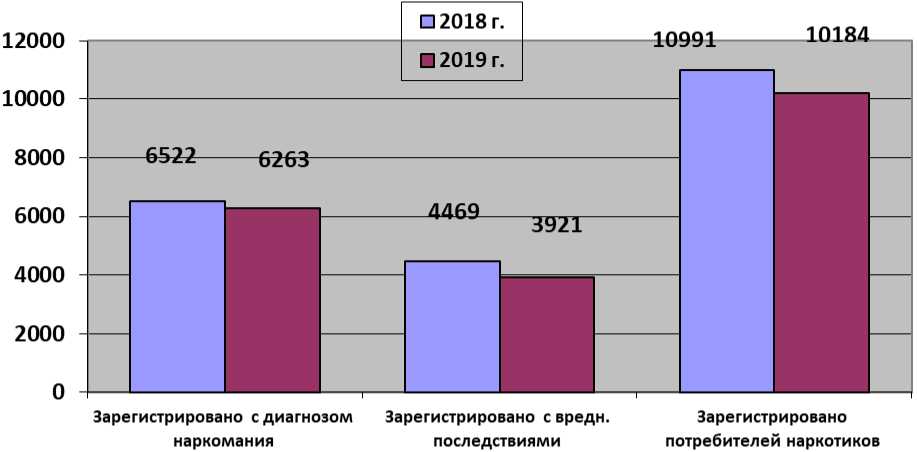 Половозрастной состав. Основную долю лиц, зарегистрированных с диагнозом наркомания, составляют мужчины в возрасте от 20 до 39 лет (4415 чел.). Доля женщин в 2019 году сократилась на 14,6 % и составила 10,3% (648 человек). Число подростков, зарегистрированных с диагнозом «наркомания», осталось неизменно - 1 чел. (2018 год - 1, 2017 год - 1).Структура потребляемых наркотиков. В 2019 году больные с опийной зависимостью составляли 40% (2018 год - 49,1%, 2017 год - 48,2%;год - 51,1%), больные c зависимостью от каннабиноидов - 34,9% (2018 год - 31,3%; 2017 год - 29,4%, 2016 год - 28,9%). Удельный вес больных с синдромом зависимости от психостимуляторов - 3,7% (2018 год - 4,6%;год - 7,9%; 2016 год - 6,5%), полинаркомания - 21,4% (2018 год - 15,0%; 2017 год - 14,5%; 2016 год - 13,5%).Относительный показатель наркозаболеваемости на 100 тысяч населения в среднем по краю составляет 329 ед. (2018 год - 340,9 ед;2017 - 349,7 ед.; 2016 год - 350,4 ед.).Сведения об относительном показателе заболеваемости наркоманией в муниципальных образованиях края приведены в Диаграмме 2Диаграмма 2Число зарегистрированных больных наркоманией на 100 тыс. населения в
муниципальных образованиях Приморского края на конец 2019 года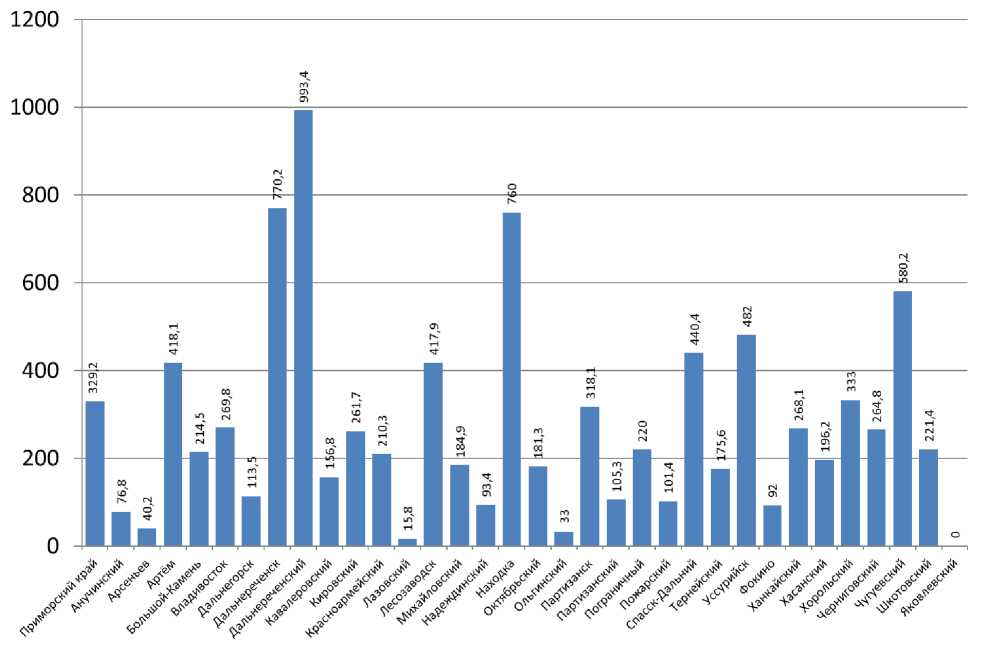 Наиболее высокая доля больных наркоманией из расчета на 100 тыс. населения, выше среднекраевого уровня (329,2), наблюдается в Дальнереченском, Находкинском, Уссурийском, Спасском, Артемовском, Лесозаводском городских округах, Дальнереченском, Чугуевском, Хорольском муниципальных районах.Доля лиц, состоящих на профилактическом учете в связи с потреблением наркотических средств и психотропных веществ с вредными последствиями на 100 тыс. населения, выше среднекраевого уровня (206,1) отмечалась в Уссурийском (283,9), Владивостокском (268,8), Дальнегорском (248,2), городских округах, а также в Пожарском (510,7), Анучинском (491,3), Октябрьском (458,9), Хасанском (425,2), Михайловском (376,8), Кировском (327,1), Тернейском (286,6), Ольгинском (275,0), Черниговском (258,7), Пограничном (233,5) муниципальных районах.Сравнительный анализ изменений	наркозаболеваемости в2018-2019 годах свидетельствует об увеличении количества зарегистрированных больных наркоманией в 16 муниципальных образованиях Приморского края. Наибольший рост отмечен в Красноармейском (с 25 до 34 человек, + 36%), Пограничном (с 37 до 49 человек, +32%), Чугуевском (с 103 до 129 человек, +25%), Партизанском (с 25 до 31 человек, +24%), муниципальных районах, а также в городских округах Спасск-Дальний (с 280 до 298 человек, +6,4%), Дальнереческом (с 271 до 310 человек, +14%).Сведения об изменении показателей первичной заболеваемости
наркоманией и группы профилактического наблюдения.Количество впервые зарегистрированных больных с диагнозом «синдром зависимости от наркотических средств» уменьшилось в 2019 году на 2,1%, и составило 705 человек (2018 год - 720 человек, 2017 год - 831 человек). Количество впервые выявленных подростков больных наркоманией в 2019 году неизменно - 1 человек (2018 год - 1, 2017 -1).Наблюдается рост числа лиц с опийной наркоманией до 148 человек (2018 год - 105), каннабиноидной наркоманией до 287 человек (2018 год - 277). В то же время количество лиц с зависимостью от психостимуляторов снизилось до 121 человек (2018 год - 184 человека).Сведения об изменении показателей первичной заболеваемости наркоманией и группы профилактического наблюдения приведены в Диаграмме 4.Диаграмме 4. Сведения об изменении первичной заболеваемости наркоманией и группы профилактического наблюдения в 2018 - 2019 годах (человек).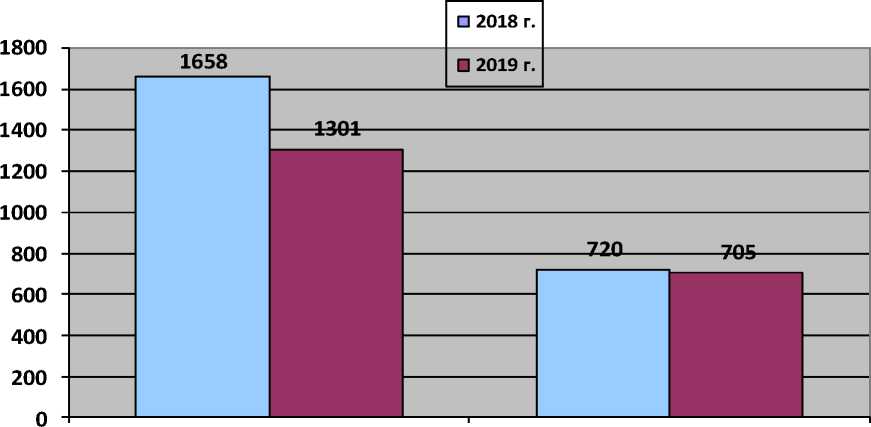 Число лиц, взятых на профилактическое наблюдение Число больных зарегистрированных впервые в жизни с впервые в жизни диагнозом наркоманияСтруктура первичной заболеваемости за 2015-2019 годы
приведена в Таблице 2.Увеличение уровня первичной заболеваемости наркоманией в 2018 году наблюдается в 10 муниципальных образованиях края. Заметный рост числа больных наркоманией отмечался в Находкинском городском округе (с 9 до 26 человек), а также в Чугуевском (с 0 до 30 человек), Пожарском (с 2 до 8 человек) и Пограничном (с 10 до 14 человек) муниципальных районах.Сведения о динамике изменения уровня первичной заболеваемости наркоманией в муниципальных образованиях края приведены в Диаграмме 5.В группе профилактического наблюдения наблюдается уменьшение количества лиц, впервые взятых на профилактическое наблюдение на 21,5 % (с 1658 до 1301 человек). Число зарегистрированных подростков в группе профилактического наблюдения уменьшилось на 3,2 % (с 62 до 60 человек).Сведения о динамике изменений в муниципальных образованиях края количества лиц, состоящих на профилактическом учете, приведены в Диаграмме 6.Диаграмма 6Динамика изменений в 2019 году количества лиц, состоящих на профилактическом учете в связи с потреблением наркотических средств с вредными последствиями, по территориальным единицам Приморского края по отношению к 2018 году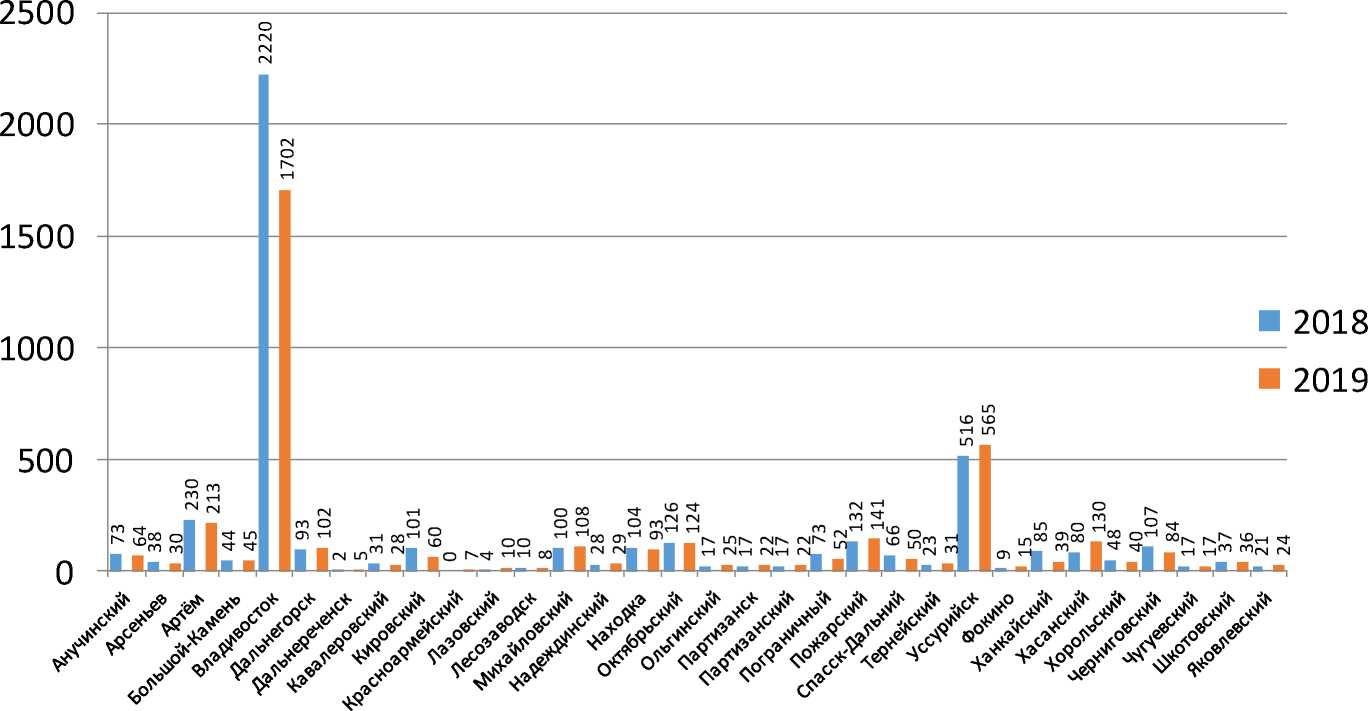 Показатели отравлений наркотическими средствами и психотропными веществами, а также смертности от их потребления обусловлены сформировавшейся в Приморском крае в 90-е годы значительной группой больных опийной наркоманией, небольшой продолжительностью их жизни.По данным токсикологического мониторинга показатели отравлений наркотическими веществами и смертности от отравлений наркотиками составляют в общей структуре зарегистрированных отравлений химической этиологии 18,6 % и 14,3%, соответственно.В возрастной структуре острых отравлений наркотическими средствами преобладает взрослое население - 97,4% (343 случая). Доля подростков и детей составляет соответственно 1,7% (6 случаев) и 0,9% (3 случая). В 2019 году наблюдается динамика увеличения на 4 случая отравлений наркотиками среди детей и подростков к уровню 2018 года.Отравления среди детей и подростков зарегистрированы на территории Владивостокского (8) и Уссурийского (1) городских округов.В целом, показатель острых отравлений наркотическими веществами (с учетом взрослого населения) увеличился на 43,6% и составил 18,5 случая на 100 тыс. населения. Динамика отравлений за последние пять лет приведена в Таблице 3.Таблица 3 Динамика острых отравлений наркотическими веществами среди населения Приморского края за 2015-2019 гг. (на 100 тыс. населения)В структуре острых отравлений наркотическими веществами основную долю составили неуточненные наркотики - 45,4%. Отравления героином и другими опиоидами (кодеин, морфин) составили соответственно 33,8%, и 10,8%.Структура острых отравлений наркотическими веществами
населения Приморского края за 2019 год.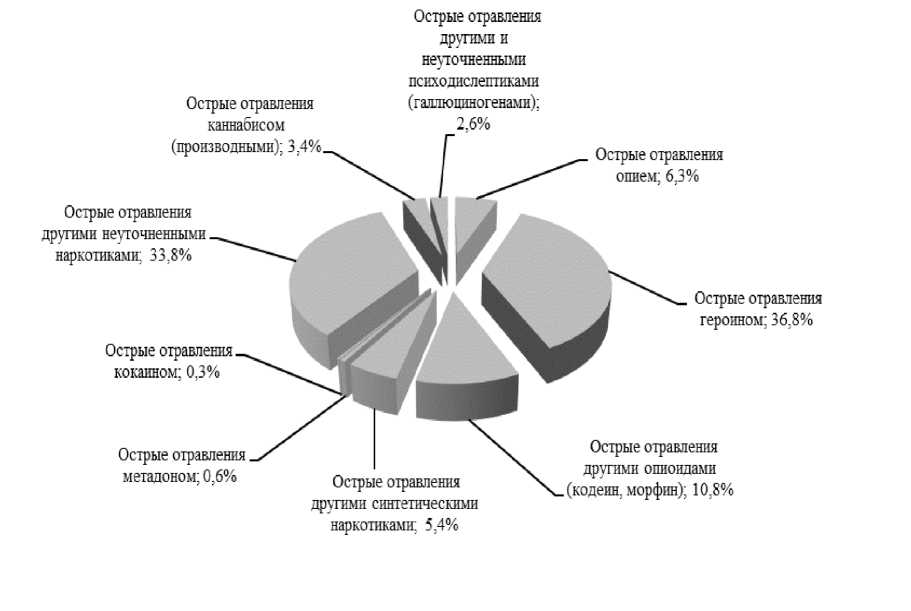 По данным министерства здравоохранения Приморского края в 2019 году в специализированные медицинские организации в связи потреблением наркотиков было госпитализировано 1107 пациентов (2018 год - 1024 пациента, увеличение на 8,1%). Из них 930 больных наркоманией (2018 год - 865), 85 больных с психозами, вызванными потреблением наркотиков (2018 год - 159), а также 92 пациентов (2018 год - 97; - 5%) с острой интоксикацией от употребления наркотиков.В структуре госпитализированных с диагнозом «синдром зависимости от наркотиков» в изучаемый период преобладали больные с зависимостью от опиоидов - 57,8% (2018 год - 46,7%). от психостимуляторов - 13,9% (2018 год - 23,7%), от других наркотических веществ и их сочетаний (полинаркомания) 15,6% (2018 год - 17,5%).При общей тенденции к увеличению госпитализированных лиц показатель госпитализации больных опийной наркоманией в 2019 году, по сравнению с 2018 годом, увеличился (с 20,8 ед. до 28,2 ед. на 100 тыс. населения), а показатель госпитализации пациентов с зависимостью психостимуляторов уменьшился (с 10,5 ед. до 6,8 ед.). Динамика изменения показателей госпитализации больных с зависимостью от каннабиса и других наркотических веществ и их сочетаний незначительная.По данным ГБУЗ «Приморское краевое бюро судебно-медицинских экспертиз» в 2019 году зарегистрировано 40 случаев смертельных отравлений наркотиками (2018 год - 26; увеличение на 53,8%), из которых 39 случаев отравлений опиатами. Наибольшее количество отравлений со смертельным исходом зарегистрировано на территории Владивостокского (18 случаев), Артемовского (11) и Находкинского (6) городских округов, где проживает соответственно 834, 336, 702 больных опийной наркоманией. Среди детей и подростков смертельные случаи отравления наркотиками не зарегистрированы.Сложившаяся ситуация свидетельствует о том, что, ввиду значительной группы больных опийной наркоманией, спрос на наркотические средства опийной группы продолжится и будет способствовать их распространению и увеличению показателей смертности, обращаемости за специализированной наркологической помощью, а также развитию процесса вовлечения населения в наркопотребление. Оценка состояния и доступности наркологической
медицинской помощи, медико-социальной реабилитации, социальных
услуг и ресоциализации лиц, злоупотребляющим наркотиками.Наркологическая медицинская помощь оказывается населению на всей территории Приморского края. По состоянию на 01.01.2020 в крае действует 26 амбулаторных наркологических кабинетов и 6 амбулаторно - поликлинических отделений, созданных в государственных учреждениях здравоохранения. Во всех центральных городских и районных больницах, а также в краевых государственных медицинских организациях, оказывающих специализированную психиатрическую и наркологическую помощь, функционируют кабинеты медицинского освидетельствования на состояние опьянения.Коэффициент обеспеченности населения наркологическими койками на 10 тыс. человек составляет 1,68 ед. Число наркологических коек - 320.Число занятых должностей врачей психиатров-наркологов составило в 2019 году - 129,25 ед. (2018 год - 151 ед., 2017 год - 150,75 ед.), на 10 тыс. населения - 0,67 ед. (2018 год - 0,78 ед.). Укомплектованность должностей врачей с учетом совместительства 85,3%, при коэффициенте совместительства 2,1 ед. (2018 год - 2,6). Число врачей психиатров - наркологов по сравнению с 2018 годом увеличился с 58 до 61 человека. В целом, обеспеченность психиатрами - наркологами на 10 тыс. населения составила - 0,32 ед. (2018 год - 0,30 ед.).Функции врача психиатра-нарколога без совмещения другой специальности осуществляли врачи в 16-ти муниципальных образованиях края: в городских округах Большой Камень, Спасск-Дальний, Артемовском, Владивостокском, Дальнегорском, Находкинском, Уссурийском, Арсеньевском и Лесозаводском городских округах, а также в Кировском, Кавалеровском, Партизанском, Хасанском, Надеждинском и Пожарском муниципальных районах.Совмещают наркологический прием врачи в Дальнереченском, Партизанском городских округах, Красноармейском, Лазовском, Михайловском, Октябрьском, Пограничном, Тернейском, Ханкайском, Хорольском, Черниговском, Чугуевском, Шкотовском муниципальных районах.В Яковлевском и Анучинском муниципальных районах, наркологический прием обеспечивается специалистами Арсеньевского городского округа.Министерством здравоохранения Приморского края проводится целенаправленная работа по устранению дефицита кадрового обеспечения.В целях комплексного решения задачи по кадровому обеспечению специалистами учреждений здравоохранения в государственную программу «Развитие здравоохранения Приморского края на 2013-2021 годы», включена подпрограмма № 3 «Развитие кадрового потенциала» с общим объемом финансирования 152 млн. рублей.Совершенствование профессионального образования специалистов, оказывающих помощь наркологическим больным, осуществлялось по программам повышения квалификации и профессиональной подготовки. На факультете последипломного образования ТГМУ в 2018-2019 годах прошли обучение 50 врачей психиатров-наркологов, 1 клинический психолог,врачей психотерапевтов. В 14 медицинских организациях Приморского края проведены обучающие семинары по совершенствованию диагностики состояния опьянения. В целях подготовки специалистов, работающих в области реабилитации, в 2019 году организовано 2 семинара-тренинга с участием Пермского Центра когнитивной терапии (обучение прошли 45 человек) и Российской психотерапевтической лиги (обучение прошлиспециалистов по социальной работе и 14 социальных работников).В 2019 году 41 врач первичного звена здравоохранения прошли обучение по вопросам профилактики наркологических заболеваний.Для организации работы по реабилитации наркопотребителей, в рамках Комплексного плана мероприятий по профилактике наркомании в Приморском крае на 2019 год, реализованы мероприятия, направленные на совершенствование реабилитационной работы.Ключевую роль в функционировании системы реабилитации выполняют медицинские организации, определяющие реабилитационный потенциал потребителей наркотиков и оказывающие услуги медицинской реабилитации наркозависимым лицам после прохождения ими диагностики, курса профилактических мероприятий либо лечения.В этих целях на базе краевых государственных учреждений здравоохранения действуют межрайонные реабилитационные отделения на 110 коек в городах Владивостоке, Находке, Уссурийске и Спасск-Дальнем, где проживает наибольшее число лиц, потребляющих наркотики. Дополнительным ресурсом для оказания реабилитационной помощи развернут коечный фонд дневных стационаров на 45 мест.Также в крае действуют 10 социально-реабилитационных центров для несовершеннолетних, одним из направлений работы которых является профилактика наркомании, токсикомании, алкоголизма и вредных привычек среди несовершеннолетних и членов их семей, получающих социальные услуги.В рамках исполнения п. 2 Перечня поручений Президента Российской Федерации по итогам заседания президиума Госсовета РФ от 21.06.2015 года с декабря 2017 года на базе КГБУСО «Уссурийский социально реабилитационный центр для несовершеннолетних» функционирует специализированное отделение социальной адаптации несовершеннолетних в возрасте от 11 до 17 лет включительно, прошедших курс лечения у врача- нарколога или замеченных в немедицинском потреблении наркотических, психотропных, токсических веществ.Отделение рассчитано на 20 мест, в нем имеются: тренажерный зал, компьютерный класс, творческая, столярная и гончарная мастерские, оборудованы спортивные площадки, установлены уличные спортивные тренажеры.На базе специализированного отделения социальной адаптации завершили 44 (2018 год - 33) несовершеннолетних из городов и районов Приморского края.Всего в учреждениях социального обслуживания семьи и детей в 2019 году прошли реабилитацию 5721 несовершеннолетний, из них: 4 подростка, прошедших лечение от наркотической зависимости; 55 подростков, замеченных в употреблении наркотических, психоактивных веществ; 11 созависимых несовершеннолетних, проживающих в семьях потребителей наркотических веществ.Дополнительно в крае используется модель реабилитации потребителей наркотиков (за исключением несовершеннолетних) с участием социально ориентированных некоммерческих организаций, при которых потребители наркотиков после диагностики, лечения и медикосоциальной реабилитации в государственных учреждениях здравоохранения могут быть направлены в негосударственные реабилитационные центры, либо самостоятельно обратиться в них.В настоящее время на территории края действует 4 СО НКО, оказывающих в 5 реабилитационных центрах комплекс услуг, направленных на восстановление личности и воздержание от потребления наркотиков, включающих проведение бесед и тренингов, предоставление услуг временного приюта, трудотерапии, духовно-нравственного воспитания.Для оказания им информационной, консультационной, финансовой и иной поддержки реализуется подпрограмма «Поддержка социально ориентированных некоммерческих и иных общественных организаций Приморского края» на 2018-2021 годы государственной программы Приморского края «Патриотическое воспитание граждан, реализация государственной национальной политики и развитие институтов гражданского общества на территории Приморского края», утвержденная постановлением Администрации Приморского края от 23.05.2018 № 239-па.В рамках исполнения мероприятий подпрограммы департаментом по координации правоохранительной деятельности, исполнения административного законодательства и обеспечения деятельности мировых судей Приморского края совместно с департаментом внутренней политики Приморского края организовано ежегодное проведение:конкурсного отбора СО НКО и предоставление им субсидий из краевого бюджета на финансовое обеспечение затрат, связанных с реализацией общественно значимой программы по направлению: профилактика незаконного потребления наркотических средств и психотропных веществ, наркомании, социальная реабилитация, социальная и трудовая реинтеграция лиц, потребляющих наркотические средства или психотропные вещества;краевого форума СО НКО.Необходимо отметить, что обязательным условием предоставления услуг в сфере социальной реабилитации и ресоциализации наркозависимых лиц в негосударственных реабилитационных центрах является их качество и безопасность для здоровья граждан.В связи с этим проведен квалификационный отбор действующих на территории края некоммерческих организаций в соответствии с Критериями оценки, утвержденными протоколом Государственного антинаркотического комитета от 25.06.2014 № 24.На основании результатов квалификационного отбора решением антинаркотической комиссии Приморского края от 25.12.2015 № 33 утвержден реестр негосударственных организаций, прошедших квалификационный отбор, осуществляющих комплексную реабилитацию и ресоциализацию лиц, потребляющих наркотические средства или психотропные вещества в Приморском крае.В указанный реестр включена Региональная общественная организация «Душепопечительский центр реабилитации граждан в честь Святого Праведного Иоанна Кронштадского Приморского края».Сведения об организациях (учреждениях) реабилитации и ресоциализации наркопотребителей приведены в Таблице 4.Таблица 4Сведения о лицах, прошедших реабилитацию в организациях (учреждениях), осуществляющих деятельность в сфере реабилитации и ресоциализации наркопотребителей приведены в Таблице 5.Таблица 5В целом, принятые меры способствовали тому, что в 2019 году в краевых государственных медицинских учреждениях приступили к медицинским реабилитационным программам в амбулаторных условиях - 611 больных наркоманией (2018 год - 586), что составило 10,3% от общего числа больных наркоманией, находящихся под наблюдением (2018 год - 10,0%). Успешно закончили реабилитационные программы 347 человек, что составило 56%, (2018 год - 239 человек).В условиях стационаров к реабилитации приступило 268 больных наркоманией, что составляет 4,4% от числа поступивших в наркологические стационары пациентов (2018 год - 4,8 %). Успешно закончили программу реабилитации - 241 человек (89,9 %) (2018 год - 239 человек, 81,5%).Снято с диспансерного наблюдения в связи с длительным воздержанием от потребления наркотических средств 1113 человек (2018 год - 1540 человек), в том числе больных наркоманией 364 человека (2018 год - 349человек).В связи с значительным количеством контингента больных наркоманией в 2020 году планируется принять дополнительные меры по вовлечению в антинаркотическую деятельность СО НКО в совокупности с активизацией мероприятий правоохранительного и медицинского характера. Анализ, оценка и динамика результатов деятельности в сфере
профилактики немедицинского потребления наркотиков.Работа по профилактике наркомании и пропаганде здорового образа жизни среди населения Приморского края осуществляется всеми участниками антинаркотической деятельности в соответствии с поручениями Государственного антинаркотического комитета и Концепцией профилактики употребления психоактивных веществ в образовательной среде при координирующей роли антинаркотической комиссии Приморского края и антинаркотических комиссий муниципальных образований.Особое внимание в организации данной работы уделяется развитию системы профилактики потребления психоактивных веществ среди детей, подростков и молодежи.В настоящее время на территории Приморского края проживает 213,8 тыс. подростков и молодых людей в возрасте от 14 до 24 лет, из них свыше 80% обучается в образовательных организациях.В связи с этим в 573 образовательных организациях края реализуются программы профилактики наркомании и поведенческих болезней, рекомендованные Министерством просвещения Российской Федерации. Также вопросы профилактики наркомании, злоупотребления психоактивными веществами, здорового образа жизни включены в учебные курсы предметов «ОБЖ», «Физическая культура», «Окружающий мир», «Биология», «Химия», «Обществознание» и др.В целях предупреждения совершения преступлений и административных правонарушений в сфере незаконного оборота наркотиков, а также создания условий для улучшения наркоситуации в 2019 году, в рамках исполнения Комплексного плана мероприятий по профилактике наркомании в Приморском крае на 2019 год, субъектами профилактики проведены межведомственные оперативно-профилактические операции и акции: «Дети России», «Сообщи, где торгуют смертью»,	«Призывник», Месячник антинаркотической направленности и популяризации здорового образа жизни, в рамках которого проведен	комплекс профилактических мероприятий, посвященных Международному дню борьбы с наркоманией.В целом, в 2019 году среди учащихся проведено:более 9 тысяч профилактических антинаркотических мероприятий в 533 общеобразовательных организациях;более 1000 мероприятий антинаркотической направленности в 30 профессиональных образовательных организациях;230 профилактических мероприятий в 10 образовательных организациях высшего образования.Студентами подготовлено более 365 научно-исследовательских работ по антинаркотической тематике (рефераты, курсовые и дипломные работы).В целях реализации ст. 53.4. Федерального закона от 08.01.1998 № 3-ФЗ «О наркотических средствах и психотропных веществах» организовано ежегодное проведение мероприятий по раннему выявлению потребителей наркотиков в образовательных организациях путем социально-психологического тестирования и профилактических медицинских осмотров.В период с 24 марта по 7 мая 2019 года в СПТ приняли участие 48 381 обучающихся, что на 13,2% больше, чем в предыдущем учебном году (41 987 человек.).Выявлено 15 207 обучающихся, попадающих в группу риска немедицинского потребления наркотиков, то есть 31,4% от общего числа лиц, проходивших тестирование (2018 год 14 605; 34,8%). Кроме того, 2,7% опрошенных учащихся (1288 человек), по их признанию, хотя бы раз в жизни пробовали наркотические вещества, а 2,3% обучающихся в общеобразовательных организациях, профессиональных образовательных организациях, а также в образовательных организациях высшего образования Приморского края (1100 человек) с высокой степенью вероятности употребляют наркотические вещества.На основании результатов СПТ проведены профилактические медицинские осмотры 10175 обучающихся. Выявлено 12 положительных результатов на предмет потребления наркотических веществ, из них: 3 - в общеобразовательных организациях, 9 - в профессиональных образовательных организациях. Кроме того, выявлено 2706 положительных результатов на потребление котинина, а также 365 - на этилглюкуронид.Для организации индивидуально - профилактической работы с детьми и подростками, находящимися в социально опасном положении, склонными к употреблению психоактивных веществ, в общеобразовательных организациях, специальных (коррекционных) школах, организациях среднего и высшего профессионального образования работают 165 психолога и 220 социальных педагога.Для организации досуга детей и подростков в крае функционирует 109 учреждений дополнительного образования, в которых действует:35 - физкультурно-оздоровительной направленности;2 - эколого-биологической направленности;5 - туристско-краеведческой направленности;7 - технической направленности;60 - культурно-художественной направленности.Основным приоритетным направлением государственной политики в части развития физической культуры и массового спорта является вовлечение граждан в регулярные занятия физической культурой и спортом, прежде всего детей и молодежи.В этих целях в крае функционирует 3452 спортивных сооружения. В 2019 году департаментом физической культуры и спорта Приморского края и органами местного самоуправления, при участии спортивных обществ и объединений, проведено 6272 спортивных мероприятий федерального, краевого и местного значения, которыми охвачено около 412 тыс. человек (411817).В рамках реализации государственной программы Приморского края «Развитие физической культуры и спорта Приморского края»:создано 10 универсальных спортивных площадок в 9 муниципальных образованиях края;создано 52 спортивных сооружения в 25 муниципальных образованиях края;создано 9 площадок ГТО и одно футбольное поле.Особое внимание уделяется развитию молодежного общественного движения. В настоящее время в Приморском крае действует 7 молодежных центра, 267 молодежных и студенческих организации, охватывающие 64 тыс. участников. При координирующей роли департамента по делам молодежи Приморского края и органов местного самоуправления молодежными центрами и организациями проведено свыше 2131 мероприятие с вовлечением 120727 лиц.Департаментом информационной политики Приморского края организовано информирование населения о деятельности органов власти и информационное сопровождение антинаркотических мероприятий.В целом комплексная работа субъектов профилактической деятельности и реализация мер, направленных на пропаганду здорового образа жизни и создание условий для занятости населения, позволила обеспечить (в сравнении с показателями 2018 года):увеличить на 1,1% долю лиц, имеющих осознанное отрицательное отношение к наркотикам (с 93,5% до 94,6%);снижение латентного уровня наркопотребления среди обучающихся образовательных организаций (с 2,4 % до 2,3%);снижение на 4,5% количества детей и подростков, впервые зарегистрированных на учете в связи с потреблением наркотиков с вредными последствиями (с 67 до 64 человек);-снижение вовлеченности наркопотребителей в незаконный оборот наркотиков с 8,8% до 4,6%;снижение удельного веса молодежи, осужденных за совершение наркопреступлений с 37,2 до 31,8%;снижения на 41% количества несовершеннолетних, совершивших наркопреступления (с 66 до 39).Анализ совокупности показателей наркопреступности среди несовершеннолетних, наркозаболеваемости, токсикологического мониторинга (сведения приведены в разделах 2 и 5 доклада) и результатов социологического исследования позволяет выделить 4 муниципальных образований Приморского края, где наблюдается осложнение наркоситуации: Владивостокский, Находкинский городской округ, Хорольский, Чугуевский муниципальные районы.С учетом изложенного, в 2020 году целесообразно организовать на территории перечисленных муниципальных образований проведение дополнительных мероприятий, направленных на создание условий для досуга и занятости молодежи, вовлечение населения в занятия физической культурой и спортом, информирование населения о негативных последствиях потребления синтетических наркотических средств и психотропных веществ, уделив особое внимание первичной профилактике немедицинского потребления наркотиков, формированию осознанного отрицательного отношения к употреблению наркотиков среди несовершеннолетних, а также организации индивидуальнопрофилактической работы с выявленными потребителями психоактивных веществ.Раздел 5. Анализ, оценка и динамика ситуациив сфере противодействия незаконному обороту наркотиков.Федеральными органами исполнительной власти, осуществляющими правоохранительную деятельность в сфере противодействия незаконному обороту наркотических средств, психотропных веществ и их прекурсоров, проведены оперативно-розыскные и профилактические мероприятия, направленные на оздоровление наркоситуации на территории Приморского края.Анализ изменений криминогенной ситуации в Приморском крае свидетельствует о снижении в 2019 году общего количества зарегистрированных преступлений на 5,3% (с 32825 до 31085) и количества преступлений, связанных с незаконным оборотом наркотиков на 13,8% (с 4901 до 4225). Доля наркопреступлений в общем объеме зарегистрированных преступлений снизилась с 14,9% до 13,6%.Структура наркопреступности в Приморском крае продолжает формироваться под воздействием факторов, обусловленных наличием собственной сырьевой базы для изготовления наркотиков каннабисной группы, широкого распространения наркотиков опийной и синтетической групп.В связи с этим большую часть составляют преступления, связанные со сбытом (ст. 228.1 УК РФ) и незаконным хранением наркотиков (ст. 228 УК РФ). Их доля в общем количестве зарегистрированных наркопреступлений составляет соответственно 43% и 51%. Доля преступлений, связанных с незаконным культивированием наркосодержащих растений (ст. 231 УК РФ) составляет 3,2%; с организацией либо содержанием наркопритонов (ст. 232 УК РФ) - 0,8%; с контрабандой подконтрольных веществ (ст.ст. 226.1, 229.1 УК РФ) - 0,5%.Доля тяжких и особо тяжких преступлений в общем количестве зарегистрированных наркопреступлений составила 60,2% (2545 преступлений).Правоохранительными органами в Приморском расследовано 2244 преступлений в сфере незаконного оборота наркотиков (снижение на 9,5%; 2018 год - 2479 преступлений), доля тяжких и особо тяжких из которых составляет 36,4% (817) (2018 год - 34,5%; (856)) Доля расследованных преступлений, связанных со сбытом наркотиков - 11,3% (255), а от зарегистрированных преступлений, связанных со сбытом наркотиков - 14%. Отмечается снижение на 37% количества зарегистрированных наркопреступлений, совершенных несовершеннолетними (с 54 до 34 преступлений), из которых 3 (2018 год - 11), связаны со сбытом наркотиков. Преступления связанные со сбытом наркотиков несовершеннолетними зарегистрированы на территории Владивостокского городского округа (2 преступления) и Уссурийского городского округа (1 преступление).В ходе деятельности по раскрытию преступлений установлено 2139 лиц, их совершивших (снижение на 11,9%; 2018 год - 2430).В соответствии с Планом мероприятий по реализации Стратегии государственной антинаркотической политики Российской Федерации до 2020 года в 2019 году продолжена работа, направленная на ликвидацию организованных форм наркопреступности, подрыв её экономических основ и изъятие наркотических средств.В результате проделанной работы раскрыто 109 (2018 год - 78; +39,7%) преступлений, совершенных в организованных формах, в том числе, совершенных организованной преступной группой и преступным сообществом - 56 (2018 год - 30; +86,7%), 3 преступления (2018 год - 4; - 33%), связанных с легализацией денежных средств и иного имущества, полученного от незаконного оборота наркотических средств и психотропных веществ. При этом, установленная сумма легализованного имущества, полученного преступным путем, увеличилась на +59,7% и составила 10 788 тыс. рублей. (2018 год - 6 млн. 753 тыс. рублей.).С целью пресечения распространения наркотических средств с использованием информационно-телекоммуникационной сети «Интернет» правоохранительными органами края пресечена деятельность пяти Интернет-магазинов, осуществлявших сбыт наркотических средств синтетического ряда на территории Приморского края, что позволило снизить криминогенную обстановку, связанную с поставками и сбытом синтетических наркотиков на территории края.В 2019 году правоохранительными органами из незаконного оборотаизъято 1693,9 кг. подконтрольных веществ (снижение на 21,5%; 2018 год - 2157,9 кг). В том числе 1272 кг наркотических средств (снижение на 36,5%; 2018 год - 2004 кг).Вес изъятых наркотиков каннабисной группы составили 1244 кг, из них марихуаны - 1236 кг. Удельный вес изъятых наркотиков каннабисной группы к общему количеству изъятых в крае наркотических средств составил 98,6 %.Вес изъятых наркотиков опийной группы по сравнению с 2018 годом снизился и составил 4,9 кг (2018 год - 7,4 кг). При этом, удельный вес изъятых наркотиков опийной группы к общему количеству изъятых в крае наркотиков увеличился до 0,38% (2018 год - 0,34%).Вес изъятых синтетических наркотиков составил 21,2 кг (1,6% от общего количества изъятых наркотиков). По сравнению с 2018 годом наблюдается снижение объема изъятых синтетических наркотиков на 42,4% (с 36,8 кг до 21,2 кг).В 2019 году изъятие наркотиков синтетического происхождения отмечено на территории одиннадцати муниципальных образований Приморского края: Арсеньевский, Артемовский, Владивостокский, Находкинский, Уссурийский, Партизанский городские округа, городской округ Большой Камень, Надеждинский, Михайловский, Хасанский, Партизанский муниципальные районы. При этом во Владивостокском городском округе зафиксировано изъятие двух новых видов наркотиков синтетического происхождения, ранее не изымаемых на территории края.В целях подрыва сырьевой базы наркопреступности в 2019 году в крае уничтожено 159 незаконных посевов наркотикосодержащих растений (2018 год - 155) на общей площади 2,6 га (2018 год - 2,18 га), из них 146 посевов растений конопли (2018 год -	141). Вес уничтоженныхнаркотикосодержащих растений составил 228 кг (2018 год - 128). Также уничтожено 172 очага (2018 год - 216 очагов) произрастания дикорастущей конопли на общей площади 167,94 га (2018 год - 109,14 га). Основные очаги произрастания дикорастущей конопли	выявлены на территорииХанкайского, Хорольского, Хасанского, Спасского, Пограничного, Михайловского муниципальных районов, а также Уссурийского городского округа.Наблюдается положительная динамика в результатах выявления и пресечения контрабандных поставок подконтрольных веществ. Количество выявленных преступлений, связанных с контрабандой наркотических средств, психотропных и сильнодействующих веществ выросло в 2 раза (с 11 до 22 преступлений), а оконченных расследованием на +42,8% (с 7 до 12 преступлений). По сравнению с 2018 годом наблюдается увеличение объема изъятых подконтрольных веществ (с 0,219 кг до 3,219 кг).Уровень наркопреступности (т.е. количество наркопреступлений в расчете на 100 тыс. населения) по сравнению с 2018 годом снизился на 13,2% (2019 год - 222 ед.; 2018 год - 256 ед.; 2017 год - 293 ед.).Сведения об уровне наркопреступности в расчете на 100 тыс. населения в муниципальных образованиях Приморского края по итогам 2018 года приведены в Диаграмме 7.Значительно ниже среднекраевого уровня отмечены показатели в городских округах Большой Камень, Лесозаводском, Артемовском, Находкинском, Дальнегорском, Дальнереченском, Партизанском, ЗАТО Фокино, а также в Дальнереченском, Лазовском, Хасанском, Шкотовском, Надеждинском, Красноармейском, Черниговском и Яковлевском муниципальных районах.Ниже среднекраевого уровня показатели в Арсеньевском, Спасском городских округах, а также Анучинском, Кавалеровском, Ольгинском, Партизанском, Спасском, Тернейском, Чугуевском и Пограничном муниципальных районах.ССведения об уровне наркопреступности в расчете на 100 тыс.населения в муниципальных образованиях Приморского края в 2019 году.Высокий уровень зарегистрированных наркопреступлений отмечен на территории Владивостокского, Уссурийского городских округов, а также Кировского, Михайловского, Октябрьского, Пожарского, Ханкайского и Хорольского муниципальных районов. Значительное увеличение данного показателя в 2019 году отмечено на территории Лазовского (с 54 до 111), Тернейского (с 135 до 185) и Чугуевского (с 191 до 216)ммуниципальных районов. Существенно ниже уровня 2018 года данный показатель на территории Владивостокского (333, в 2018 году - 384 ед.), Дальнегорского (59, в 2018 году - 105 ед.), Лесозаводского (99, в 2018 году - 140 ед.) городских округов.Характеристика лиц, совершивших преступления.Вместе со снижением регистрации и раскрытия преступлений в 2019 году в Приморском крае наблюдается снижение на 12% числа лиц, совершивших преступления в сфере незаконного оборота наркотиков (с 2430 до 2139), в том числе снижение на 21% количества лиц, совершивших преступления в возрасте от 18 до 29 лет (с 813 до 642). Доля молодежи в возрасте до 30 лет в общем числе лиц, совершивших наркопреступления, составила 30% (2018 год 33%). Кроме того, отмечается снижение на 40,9% количества несовершеннолетних, привлеченных к уголовной ответственности за совершение наркопреступлений (с 66 до 39). Наибольшее количество несовершеннолетних привлечено к уголовной ответственности во Владивостокском городском округе (11), Уссурийском городском округе (7), городском округе Спасск-Дальний (6), Михайловском муниципальном районе (4), Хорольском муниципальном районе (3).Доля женщин в числе лиц, совершивших наркопреступления, составляет 10% (2018 год - 10%).На прежнем уровне сохраняется количество наркопреступлений, совершенных лицами, не имеющими постоянного источника дохода: на их долю, приходится 61% (1313 из 2139 человек). Основную долю лиц составляют граждане Российской Федерации - 99,7%. Доля иностранных граждан и лиц без гражданства составила 0,3% (2018 год - 1%).По сравнению с 2018 годом наблюдается снижение на 59% количества иностранных граждан, привлеченных к уголовной ответственности за совершение наркопреступлений. В 2019 году привлечено к уголовной ответственности 9 лиц (2018 год - 22), не являющихся гражданами России, из них 1 лицо без гражданства и 8 иностранных граждан (СНГ).На фоне снижения количества лиц, совершивших наркопреступления, наблюдается снижение на 12,5% количества лиц, совершивших общеуголовные преступления в состоянии наркотического опьянения (с 127 до 111).В 2019 году судами осуждено за преступления, связанные с незаконным оборотом наркотических средств, психотропных веществ и их прекурсоров (по основной и дополнительной квалификации) 2032 человека, из них 573 человека к лишению свободы на определенный срок (28,2%), и 1459 человек к условному лишению свободы и иным мерам наказания, не связанным с лишением свободы (71,9%). Основную долю (49%) осужденных составляют лица в возрасте от 18 до 34 лет (1000 человек).В 2019 году сохраняется практика проведения обязательных психиатрических экспертиз по уголовным делам, в результате применения которой судами возложена обязанность пройти курс лечения от наркомании в соответствии со статьями 72.1, 73 УК РФ на 52 лица (2018 год - 102).Правоохранительными и судебными органами продолжена работа по формированию в Приморском крае системы мотивации выявленных потребителей наркотиков к обязательному лечению и реабилитации.Анализ ситуации, сложившейся в сфере правового побуждения к избавлению от наркотической зависимости в Приморском крае в 2019 году, показывает следующее.В течение 2019 года число условно осужденных, прошедших по учетам ФКУ УИИ ГУФСИН России по Приморскому краю и имеющих обязанность пройти курс лечебных и реабилитационных процедур по избавлению от наркотической зависимости, возложенной судом, составило 682 (2018 год -748) человека.Из общего числа условно осужденных лиц прошли или проходят курс лечения от наркомании, медицинскую и (или) социальную реабилитацию 613 человек или 90% осужденных данной категории (2018 год - 665 человек, или 89%).В течение 2019 года по учетам ФКУ УИИ прошло на 30% больше осужденных к мерам наказания, не связанным с лишением свободы и имеющих обязанность пройти лечение от наркомании и медицинскую и (или) социальную реабилитацию, возложенную судом в соответствии со ст. 72.1 УК РФ (10) (2018 год - 7). Прошли или проходят курс лечебных и реабилитационных процедур 9 человек или 90% (2018 год - 7 человек, или 100%).По итогам 2019 года на учетах ФКУ УИИ состояло 2 осужденных, признанных больными наркоманией, отбывание наказания которым отсрочено в соответствии со ст. 82.1 УК РФ (2018 год - 1). Доля осужденных данной категории, прошедших или проходящих курс лечения от наркомании, медицинскую и (или) социальную реабилитацию, составила 100%.Степень доступности подконтрольных веществ.Уровень цен на основные виды потребляемых наркотиков в 2019 году по сравнению с 2018 годам не претерпел значительных изменений.Организация работы в сфере контроля за легальным оборотом
наркотических средств, психотропных и сильнодействующих веществ,
их прекурсоров.На территории Приморского края в 2019 году осуществляло деятельность, связанную с оборотом наркотических средств и психотропных веществ, 138 юридических лиц. В рамках предоставления государственных услуг выданы 18 заключений о соответствии объектов и помещений, в которых осуществляется деятельность, связанная с оборотом наркотических средств, психотропных веществ, внесенных в Список Iпрекурсоров, и (или) культивирование наркосодержащих растений, установленным требованиям к оснащению этих объектов и помещений инженерно-техническими средствами охраны, а также 871 заключение об отсутствии у работников, которые в соответствии со своими служебными обязанностями должны иметь доступ к наркотическим средствам, психотропным веществам, внесенным в Список I прекурсоров, и (или) культивируемым наркосодержащим растениям, непогашенной или неснятой судимости за преступление средней тяжести, тяжкое, особо тяжкое преступление или преступление, связанное с незаконным оборотом наркотических средств, психотропных веществ, их прекурсоров либо с незаконным культивированием наркосодержащих растений, в том числе за преступление, совершенное за пределами Российской Федерации (решений об исключении работника из заключения в связи с его увольнением или изменением должностных обязанностей).В 2019 году по результатам проверок юридических лиц и индивидуальных предпринимателей, осуществляющих деятельность, связанную с оборотом прекурсоров, выявлено 1 административное правонарушение, предусмотренное ст. 6.16 КоАП РФ (нарушение правил оборота наркотических средств, психотропных веществ и их прекурсоров).По данным Управления Россельхознадзора по Приморскому краю и Сахалинской области в 2019 году через пограничные пункты пропуска, расположенные в Приморском крае, ввезено на территорию Российской Федерации из Турецкой Республики 143,5 тонн продовольственного мака и 18 тонн из Чешской Республики. Содержание в продукции примесей отвечает установленным нормам.Результаты административной практики.В рамках оперативно-служебной деятельности по предупреждению и пресечению правонарушений и преступлений, а также обеспечению общественной безопасности правоохранительными органами Приморского края выявлено 3518 административных правонарушений в сфере незаконного оборота и потребления наркотиков (снижение на 10,5%; 2018 год - 3933), из них 2972 (2018 год - 3285) правонарушения, связанных с хранением и немедицинским потреблением наркотических средств (ст.ст. 6.8, 6.9 КоАП РФ). При этом, количество правонарушений, связанных с управлением транспортным средством водителем, находящимся в состоянии наркотического опьянения, снизилось на 18,6% (с 354 до 288).К механизму правового побуждения по избавлению от наркотической зависимости отнесено также возложение судами обязанности пройти курс профилактических, лечебных и реабилитационных процедур лицам, совершившим административные правонарушения в области законодательства о наркотических средствах и психотропных веществах.В 2019 году число физических лиц, которым судом назначено административное наказание за правонарушения в сфере незаконного оборота и потребления наркотиков, составило 3506 человек (2017 год - 3845 человек). Из них обязанность возложена на 1254 человека или 35,7% (в 2018 году - 1512 человек или 39,2%).По итогам 2019 года на учёте в УМВД России по Приморскому краю состоит 1448 лиц, которые, в связи с вступившими в законную силу судебными решениями, обязаны пройти диагностику, профилактические мероприятия, лечение от наркомании и (или) медицинскую и (или) социальную реабилитацию (2018 год - 1412 лиц).Из состоящих на учёте, 784 лица (2018 год - 877 лица) поставлено на учет в 2019 году, исполняют возложенные обязанности - 323 лица (22,3%) (2018 год - 287 лица).Из общего числа лиц, на которых судом возложена обязанность 38,4% (482 человека; 2018 год - 509 человек) привлечены к административной ответственности по статье 6.9.1 КоАП РФ.В целях организации работы по уничтожению очагов произрастания растений конопли в отношении собственников и пользователей земельных участков составлено 5 протоколов об административных правонарушениях, предусмотренных ст. 10.5 КоАП РФ (непринятие мер по уничтожению наркотикосодержащих растений) (2018 год - 9), 25 протоколов по ст.10.5.1 КоАП РФ за незаконное культивирование наркотикосодержащих растений (2018 год - 24).В целях противодействия распространению сведений о наркотических средствах и психотропных веществах в информационно - телекоммуникационной сети «Интернет», сотрудниками УМВД России по Приморскому краю совместно с волонтерами медиабратства «Киберволонтеры» направлена в Роскомнадзор информация о 7023 (2018 год - 1569) информационных ресурсах с запрещенным контентом, для ограничения доступа к ним. В 2019 году ограничен доступ к 5409 таких ресурсов (2018 год - 1350).Совокупный анализ показателей результатов оперативно-служебной деятельности правоохранительных органов края, показателей первичной заболеваемости наркоманией, а также смертности от потребления наркотиков свидетельствует о повышении в 2019 году доступности наркотических средств опийной группы.Раздел 6. Оценка реализации
региональных антинаркотических программ.Во исполнение требований Федеральных законов от 08.01.1998 № 3-ФЗ «О наркотических средствах и психотропных веществах» от 06.10.1999 № 184-ФЗ «Об общих принципах организации законодательных (представительных) и исполнительных органов государственной власти субъектов Российской Федерации» и от 12.01.1996 № 7-ФЗ «О некоммерческих организациях» в Приморском крае приняты и реализуются следующие государственные программы:«Безопасный край» на 2015-2021 годы, включающая подпрограмму «Комплексные меры профилактики правонарушений, экстремизма и терроризма, незаконного потребления наркотических средств и психотропных веществ в Приморском крае», которой предусмотрен комплекс мероприятий антинаркотической направленности. Программа утверждена постановлением Администрации Приморского края от 03.12.2014 № 495-па.«Патриотическое воспитание граждан, реализация государственной национальной политики и развитие институтов гражданского общества на территории Приморского края» на 2018-2021 годы, включающая подпрограмму «Поддержка социально ориентированных некоммерческих и иных общественных организаций Приморского края», которой предусмотрены мероприятия по оказанию поддержки СОНКО, осуществляющим деятельность в сфере профилактики незаконного потребления наркотических средств и психотропных веществ, наркомании, социальной	реабилитации, социальной и трудовой реинтеграции лиц, потребляющих наркотические средства или психотропные вещества.	Программа утверждена постановлением Администрации Приморского края от 23 мая 2018 года № 239-па.На реализацию антинаркотических мероприятий в рамках перечисленных государственных программ Приморского края в 2019 году выделены средства краевого бюджета в размере 12557,00 тыс. рублей, из которых освоено 12346,46 тыс. рублей, что составляет 98% с учетом экономии средств бюджета. Органами исполнительной власти Приморского края проделана следующая работа.Организовано проведение социологического исследования по проблемам наркомании среди населения Приморского края (3 тысячи человек) в соответствии с Методикой проведения мониторинга наркоситуации в субъектах Российской Федерации, утвержденной Государственным антинаркотическим комитетом.Организовано проведение мероприятий по раннему выявлению потребителей наркотиков в образовательных организациях путем социально-психологического тестирования и профилактических медицинских осмотров обучающихся в общеобразовательных организациях и профессиональных образовательных организациях. В том числе проведены:сбор и обработка результатов социально-психологического тестирования обучающихся в муниципальных образованиях Приморского края для выявления группы социального риска немедицинского потребления наркотических средств и психотропных веществ;профилактические медицинские осмотры 10175 обучающихся.Организовано проведение 6 обучающих семинаров для более 300 членов молодежных объединений по программам профилактики наркомании по принципу «ровесник-ровеснику» на территории городского округа Большой камень, Партизанского, Уссурийского городских округов, а также на территории Михайловского, Пограничного, Хорольского муниципальных районов.В целях формирования и развития в Приморском крае молодежного антинаркотического движения, пропагандирующего здоровый образ жизни, 20 декабря 2019 года во Владивостокском городском округе обеспечено проведение молодежного форума «Молодёжь Приморья без наркотиков».В Форуме приняли участие 100 человек - это обучающиеся в образовательных организациях, представители молодежных, в том числе волонтерских организаций, педагоги и специалисты образовательных организаций края.В рамках Форума проведен круглый стол с представителями органов исполнительной власти Приморского края, комиссии по делам несовершеннолетних и защите их прав, УМВД России по Приморскому краю.Подготовлено 5 тематических передач, общим объемом 100 минут с последующим размещением на 2 телеканалах («Россия» (Россия-1), «Российский Информационный Канал «Россия-24» (Россия-24), осуществляющих вещание на территории Приморского края, опубликованы 3 информационных материала в 6 периодических печатных изданиях («Аргументы и факты-Приморье», «Комсомольская правда». Еженедельник, «Комсомольская Правда», «Конкурент», «Золотой Рог», «Владивосток»).Размещены 105 Интернет-материалов на ресурсах ИА «Примамедиа», ИА «Дейта» и ИА «Восток-Медиа», а также 2 аудиоролика на 6 радиостанциях (ДОРОЖНОЕ РАДИО Владивосток, РУССКОЕ РАДИО Владивосток, Radio Monte Carlo Владивосток, РАДИО ДАЧА Владивосток, РЕТРО FM Владивосток, DFM Владивосток Приморского края, что обеспечило 240 выходов в эфир.Изготовлено 3 вида буклетов по 110 тысяч экземпляров каждый с информацией, направленной на профилактику правонарушений и незаконного потребления наркотических средств и психотропных веществ, которые распространены в общеобразовательных организациях.Организовано проведение конкурсного отбора социально ориентированных некоммерческих организаций, осуществляющих деятельность в сфере профилактики незаконного потребления наркотических средств и психотропных веществ, наркомании, социальной реабилитации, социальной и трудовой реинтеграции лиц, потребляющих наркотические средства и психотропные вещества. Предоставлены субсидии двум некоммерческим организациям в размере 600 тыс. рублей на частичное возмещение расходов по реализации программ: «Развитие мотивационной и реабилитационной деятельности на территории Приморского края и повышения качества комплексной реабилитации и ресоциализации лиц, осуществляющих незаконное потребление наркотических средств и психотропных веществ» и «Самбо - путь в жизнь».В целях укрепления материально-технической базы медицинских организаций, оказывающих наркологическую помощь, и повышения качества оказываемых услуг приобретено лабораторное оборудование (газовый хроматомасс-спектрометр, анализатор рефлектометрический видеоцифровой иммунохроматографический «Рефлеком», пять бактерицидных рециркулярных облучателей «Дазар-5», ингалятор компрессионный OMRON Comp Air), а также реагенты и расходные материалы для химико-токсикологической лаборатории КБУЗ «Краевой наркологический диспансер».Кроме того, реализация антинаркотической политики в муниципальных образованиях Приморского края осуществлялась в рамках 42 муниципальных программ (подпрограмм), объем финансирования которых составил 38 млн. 367 тыс. рублей.В результате реализации антинаркотических мероприятий в крае отмечено (в сравнении с показателями 2018 года):- снижение на 13,8% зарегистрированных преступлений, связанных с незаконным оборотом наркотиков (с 4901 до 4225);снижение на 10,5% зарегистрированных административных правонарушений в сфере незаконного оборота и потребления наркотиков (с 3933 до 3518);снижение на 15,5% количества лиц с впервые в жизни установленным диагнозом психического расстройства, связанного с потреблением наркотиков. Оценка состояния наркоситуации в Приморском краеВ соответствии с критериями оценки наркоситуации в Российской Федерации и ее субъектах, утвержденными протоколом заседания Государственного антинаркотического комитета от 15 февраля 2017 года № 32, наркоситуация в субъекте Российской Федерации оценивается по 5 критериям: Удовлетворительная, Напряженная, Тяжёлая, Предкризисная, Кризисная.Для расчета и оценки наркоситуации используются 4 параметра:масштабы незаконного оборота наркотиков (включает 5 показателей оценки наркоситуации: удельный вес наркопреступлений в общем количестве зарегистрированных преступных деяний; вовлеченность наркопотребителей в незаконный оборот наркотиков; криминогенность наркомании (влияние наркотизации на криминогенную обстановку); удельный вес лиц, осужденных за совершение наркопреступлений, в общем числе осужденных лиц; удельный вес молодежи в общем числе лиц, осужденных за совершение наркопреступлений);масштабы немедицинского потребления наркотиков (включает показатель оценки наркоситуации: оценочная распространенность употребления наркотиков по данным социологического исследования);обращаемость за наркологической медицинской помощью (включает 3 показателя оценки наркоситуации: общая заболеваемость наркоманией и обращаемость лиц, употребляющих наркотики с вредными последствиями; первичная заболеваемость наркоманией; первичная обращаемость лиц, употребляющих наркотики с вредными последствиями);смертность от употребления наркотиков (включает показатель оценки наркоситуации: смертность, связанная с острым отравлением наркотиками, по данным судебно-медицинской экспертизы).По указанным параметрам наблюдаются следующие показатели:- «масштабы незаконного оборота наркотиков» - тяжелая ситуация (в 2018 году - тяжелая);«масштабы немедицинского потребления наркотиков» - напряженная ситуация (в 2018 году - напряженная);«обращаемость за наркологической помощью» - тяжелая ситуация (в 2018 году - тяжелая);«смертность от употребления наркотиков» - напряженная ситуация (в 2018 году - удовлетворительная).В соответствии с методикой расчета показателей в целом наркоситуация в Приморском крае оценивается как тяжелая (2018 год - напряженная; 2017 год - тяжелая; 2016 год - тяжелая).В разрезе муниципальных образований Приморского края наблюдается следующая оценка наркоситуации:в 3 муниципальных образованиях: городском округе Большой Камень, Красноармейском и Лазовском муниципальных районах - удовлетворительная;в 20 муниципальных образованиях: Арсеньевском, Дальнегорском, Дальнереченском, Лесозаводском, Партизанском, Уссурийском городских округах, городском округе ЗАТО Фокино, а также в Анучинском, Дальнереченском, Кавалеровском, Кировском, Надеждинском, Октябрьском, Ольгинском, Партизанском, Пожарском, Тернейском, Хорольском, Шкотовском, Яковлевском муниципальных районах - напряженная;в 11 муниципальных образованиях: Владивостокском, Артемовском, Находкинском городских округах, городском округе Спасск-Дальний, а также в Михайловском, Пограничном, Спасском, Ханкайском, Хасанском, Черниговском и Чугуевском муниципальных районах - тяжелая.В сравнении с показателями 2018 года улучшение оценки наркоситуации отмечено в Лесозаводском городском округе, городских округах ЗАТО Фокино и Большой Камень, а также в Дальнереченском, Кировском, Красноармейском муниципальных районах.Ухудшение оценки наркоситуации отмечено в 5 муниципальных образованиях: Арсеньевском городском округе, Михайловском, Хасанском, Черниговском, Яковлевском муниципальных районах.В остальных муниципальных образованиях показатели оценки наркоситуации не изменились. Значения показателей мониторинга наркоситуации приведены в Таблицах.ПОКАЗАТЕЛИ МОНИТОРИНГА НАРКОСИТУАЦИИ В МУНИЦИПАЛЬНЫХ ОБРАЗОВАНИЯХ СУБЪЕКТА ФЕДЕРАЦИИ1.1. Удельный вес наркопреступлений в общем количестве зарегистрированных преступных деяний (%)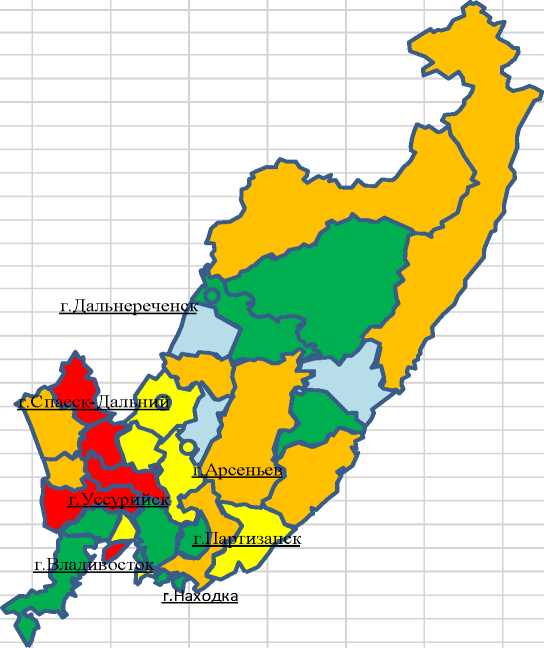 1.2. Вовлеченность наркопотребителей в незаконный оборот наркотиков (%)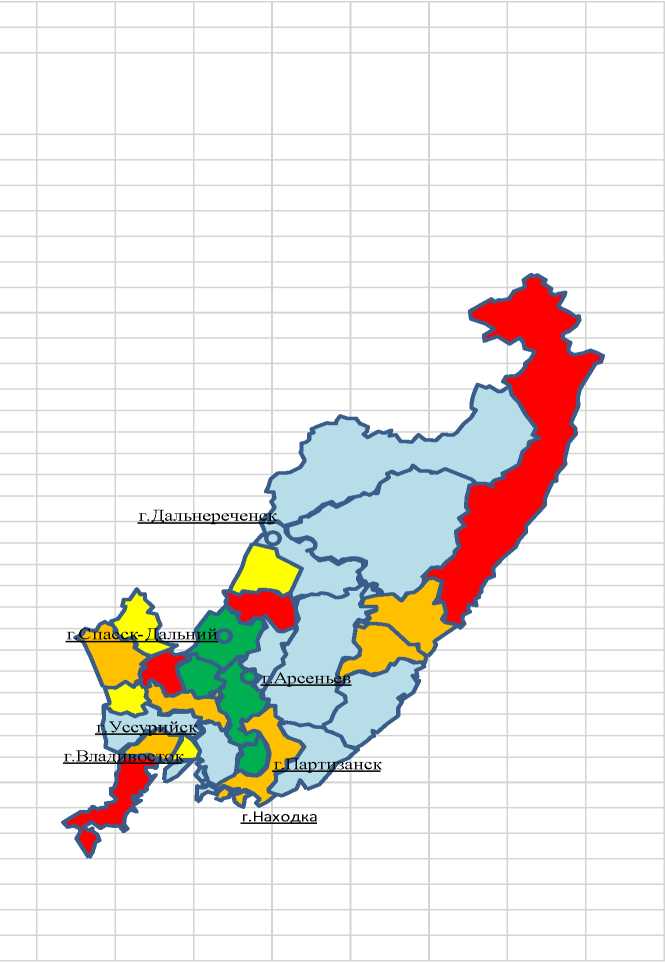 1.3. Криминогенность наркомании (влияние наркотизации на криминогенную обстановку) (%)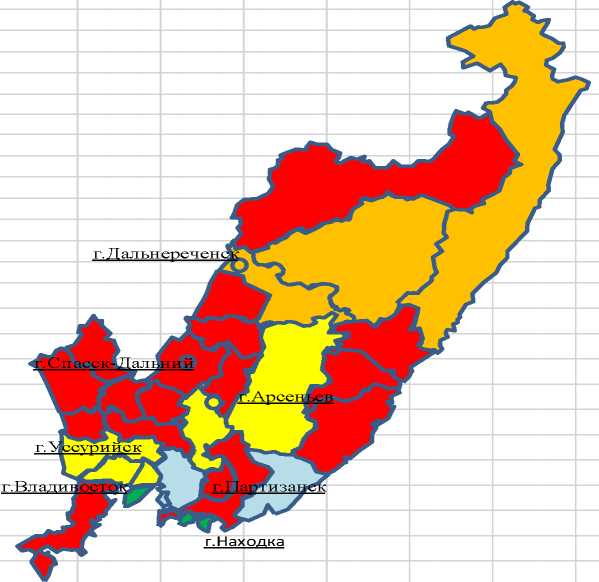 1.4. Удельный вес лиц, осужденных за совершение наркопреслуплений, в общем количестве осужденных лиц (%)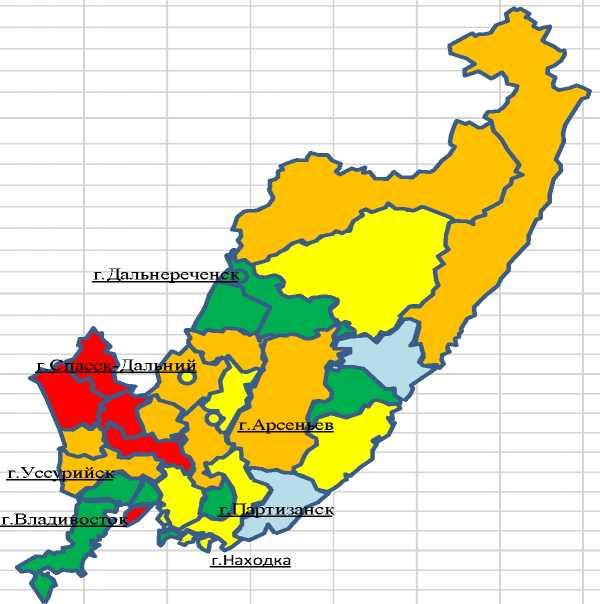 1.5. Удельный вес молодежи в общем числе лиц, осужденных за совершение наркопреступлений (%)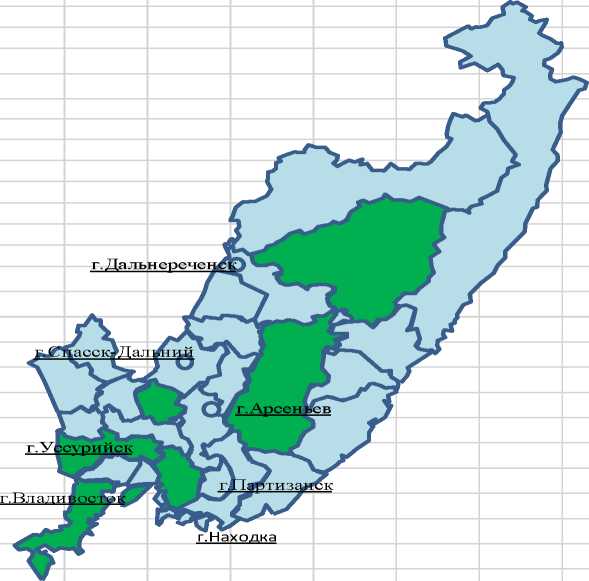 2. Оценочная распространенность употребления наркотиков(по данным социологических исследований)(%)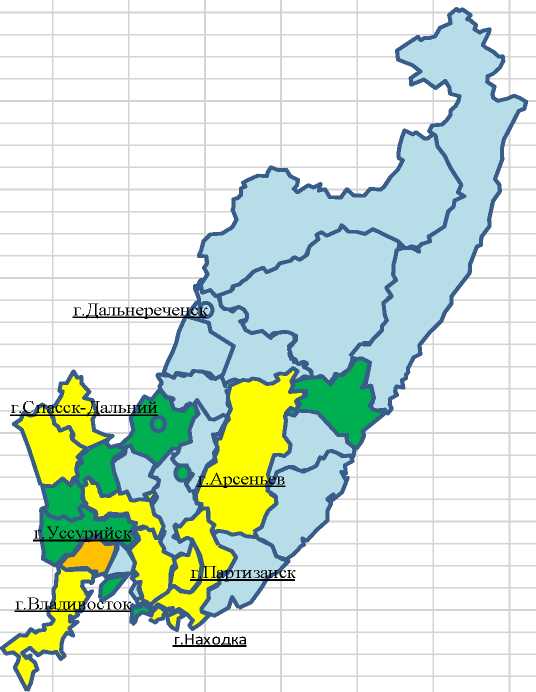 3.1. Общая заболеваемость наркоманией и обращаемость лиц, употребляющих наркотики с вредными последствиями (на 100 тыс. населения)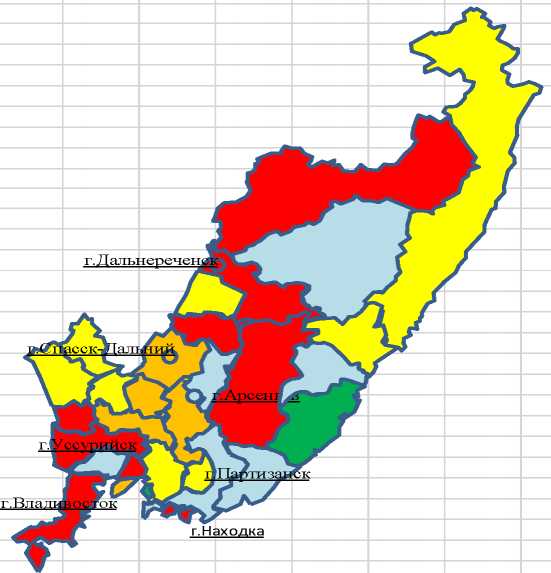 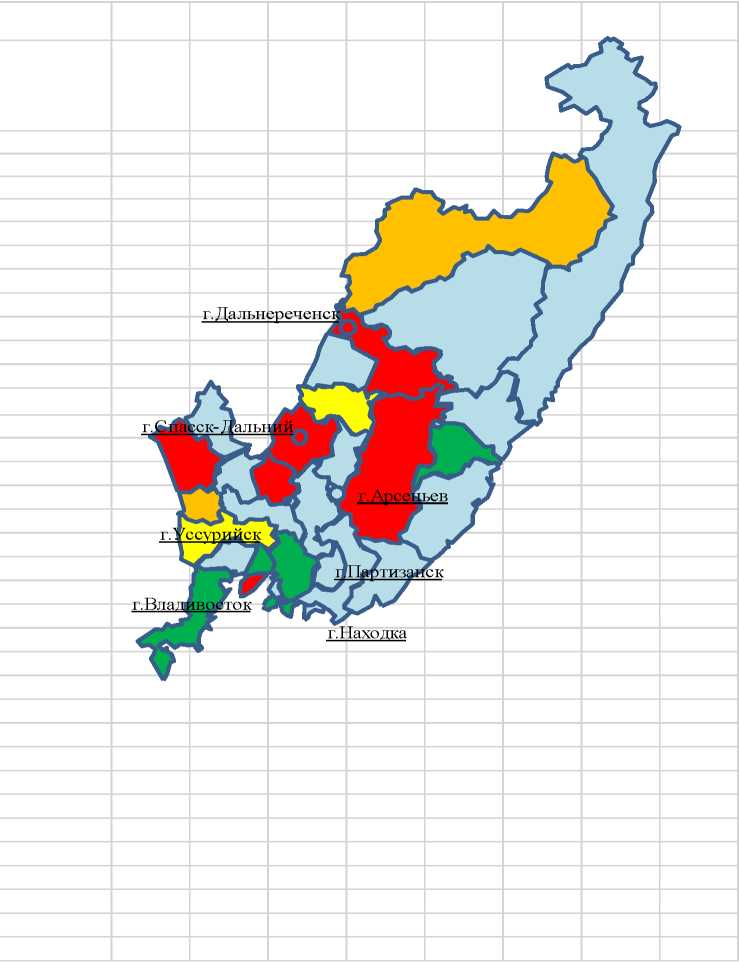 3.3. Первичная обращаемость лиц, употребляющих наркотики с вредными последствиями (на 100 тыс. населения)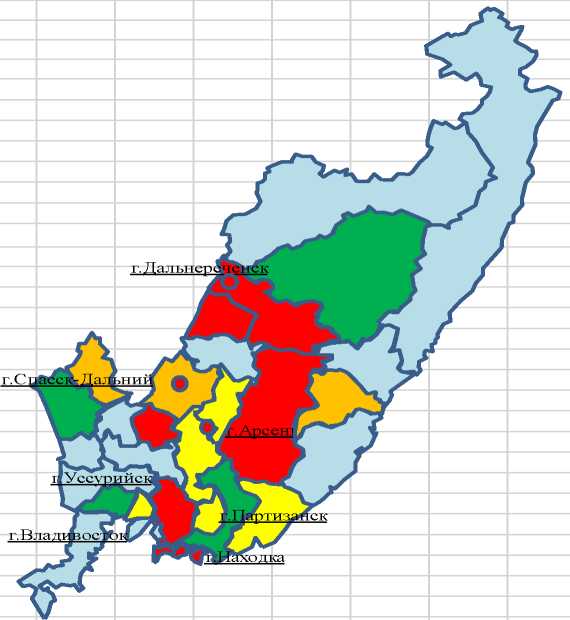 4. Смертность, связанная с острым отравлением наркотиками по данным судебно-медицинской экспертизы (на 100 тыс. населения)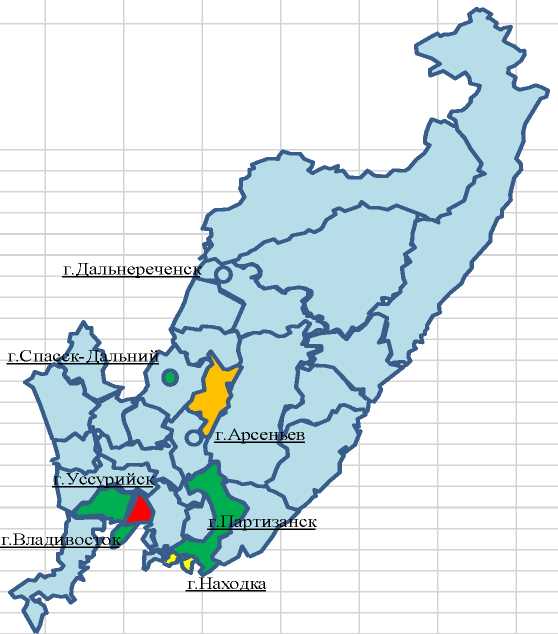 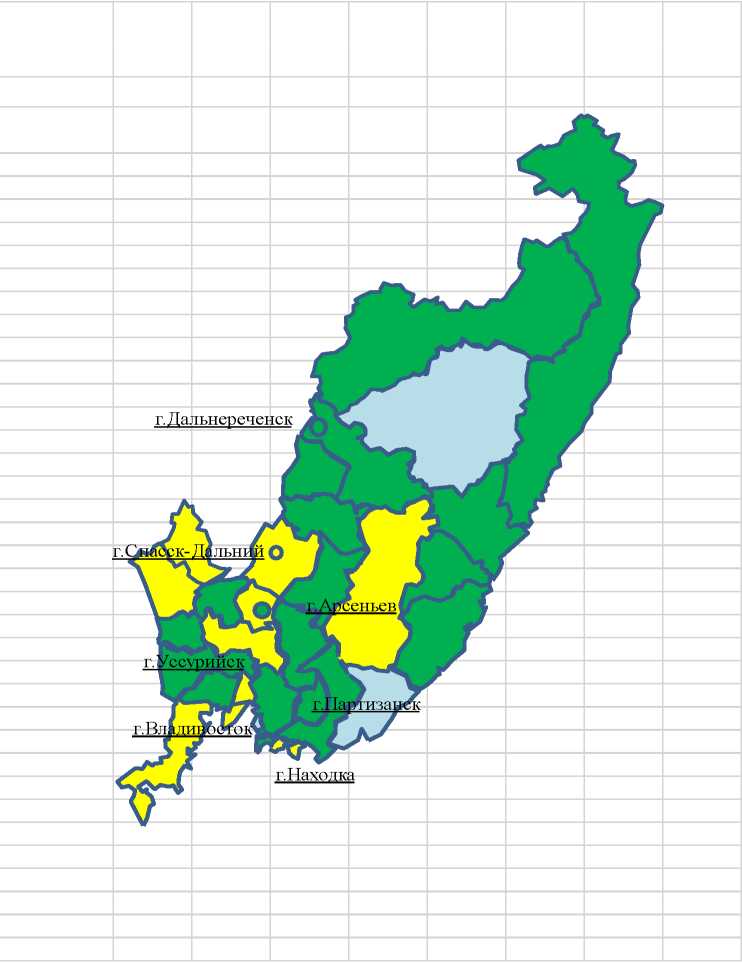  Краткосрочное прогнозирование динамики дальнейшего
развития наркоситуации в Приморском крае.На развитие наркоситуации в Приморском крае оказывают влияние следующие факторы:благоприятные природно-климатические условия для произрастания наркотикосодержащих растений и сохраняющаяся сложная социальноэкономическая ситуация в сельских районах края, которая способствует вовлечению преступными группами сельского населения в незаконное культивирование конопли и производство из нее наркотиков каннабисной группы;наличие в Приморском крае значительного количества лиц больных опийной наркоманией, которые обеспечивают устойчивый спрос на наркотические средства опийной группы (по состоянию на 01.01.2020 на наркологическом учете состоит 2506 человек с диагнозом «синдром зависимости от опиатов»);увеличение в 2019 году доли лиц, с впервые в жизни установленным диагнозом «синдром зависимости от опиатов», показателей смертности вследствии потребления опиоидов.использование пропаганды наркотических средств в информационно - телекоммуникационной сети «Интернет».реализация психоактивных веществ, содержащих в качестве активного наполнителя никотин.В связи с этим прогнозируется, что в 2020 году в Приморском крае:сохранится тенденция вовлечения сельского населения в незаконное культивирование конопли и производство из нее наркотиков каннабисной группы;преступными элементами будут предприниматься попытки налаживания каналов поставки и сбыта героина и наркотических средств синтетического происхождения, а также организации изготовления наркотических средств и психотропных веществ с использованием химических реагентов и лабораторного оборудования.Также при прогнозировании динамики развития наркоситуации в Приморском крае в 2020 году учитывались меры, предусмотренные «Национальным планом по предупреждению завоза и распространения новой коронавирусной инфекции на территории Российской Федерации», утвержденным 31 января 2020 года Председателем Правительства Российской Федерации М.В. Мишустиным (№740п-П12) и постановлениями Главного санитарного врача от 24 января 2020 года № 2 «О дополнительных мероприятиях по недопущению ввоза и распространения новой коронавирусной инфекции, вызванной 2019-nCoV», и от 2 марта 2020 года № 5 «О дополнительных мерах по снижению рисков завоза и распространения новой коронавирусной инфекции (2019-nCoV)».Потенциальными рисками развития наркоситуации в Приморском крае с учетом планируемых мероприятий являются:увеличение количества случаев отравлений химической этиологии вследствие потребления лекарственных средств при самолечении респираторных заболеваний;увеличение объемов отпуска кодеинсодержащих лекарственных препаратов, подлежащих предметно-количественному учету.ГодГод20152016201720182019Доля лиц, впервые зарегистрированных с синдромом Зависимости от:опиатов22,821,717,414,621,0Доля лиц, впервые зарегистрированных с синдромом Зависимости от:каннабиноидов30,83035,538,440,7Доля лиц, впервые зарегистрированных с синдромом Зависимости от:психостимуляторов21,62223,925,517,2Доля лиц, впервые зарегистрированных с синдромом Зависимости от:Других наркотиков и их сочетаний24,726,323,121,421,1Показатель20152016201720182019Темп прироста/ снижения к 2018 г. (%)Все население (всего):536417434245352+43,5из них: дети (0-14 лет)25533-подростки (15-17)1678264 случаявзрослые (18-70 лет и >)518405421240343103 случаяКоличество организаций (учреждений), осуществляющих деятельность в сфере медицинской реабилитации и ресоциализации лиц, потребляющих наркотические средства и психотропные вещества в немедицинских целях, всегоКоличество организаций (учреждений), осуществляющих деятельность в сфере медицинской реабилитации и ресоциализации лиц, потребляющих наркотические средства и психотропные вещества в немедицинских целях, всегоКоличество организаций (учреждений), осуществляющих деятельность в сфере медицинской реабилитации и ресоциализации лиц, потребляющих наркотические средства и психотропные вещества в немедицинских целях, всегоКоличество организаций (учреждений), осуществляющих деятельность в сфере медицинской реабилитации и ресоциализации лиц, потребляющих наркотические средства и психотропные вещества в немедицинских целях, всего4в том числе:государственныхгосударственныхгосударственных4в том числе:негосударственныхнегосударственныхнегосударственных0в том числе:социально ориентированных некоммерческих организацийсоциально ориентированных некоммерческих организацийсоциально ориентированных некоммерческих организаций0в том числе:коммерческихкоммерческихкоммерческих0в том числе:из них:учредительными документами которых, в качестве основных уставных целей и задач, предусмотрена деятельность в сфере реабилитации и ресоциализации лиц, потребляющих наркотические средства и психотропные вещества в немедицинских целяхучредительными документами которых, в качестве основных уставных целей и задач, предусмотрена деятельность в сфере реабилитации и ресоциализации лиц, потребляющих наркотические средства и психотропные вещества в немедицинских целях4в том числе:из них:прошедших квалификационный отбор и включенных в региональный	сегмент	системы	комплекснойреабилитации и ресоциализации лиц, потребляющих наркотические средства и психотропные вещества в немедицинских целяхпрошедших квалификационный отбор и включенных в региональный	сегмент	системы	комплекснойреабилитации и ресоциализации лиц, потребляющих наркотические средства и психотропные вещества в немедицинских целях0в том числе:из них:прошедших добровольную сертификациюпрошедших добровольную сертификацию0в том числе:из них:имеющих конфессиональную принадлежностьимеющих конфессиональную принадлежность0в том числе:из них:в том числе:православную0в том числе:из них:в том числе:исламскую0в том числе:из них:в том числе:иудейскую0в том числе:из них:в том числе:буддийскую0в том числе:из них:в том числе:иную0Число лиц, прошедших реабилитацию в организациях (учреждениях), осуществляющих деятельность в сфере реабилитации	и	ресоциализации	лиц,	потребляющихнаркотические средства и психотропные вещества в немедицинских целях, всегоЧисло лиц, прошедших реабилитацию в организациях (учреждениях), осуществляющих деятельность в сфере реабилитации	и	ресоциализации	лиц,	потребляющихнаркотические средства и психотропные вещества в немедицинских целях, всегоЧисло лиц, прошедших реабилитацию в организациях (учреждениях), осуществляющих деятельность в сфере реабилитации	и	ресоциализации	лиц,	потребляющихнаркотические средства и психотропные вещества в немедицинских целях, всего939в том числе:в государственных организациях (учреждениях)в государственных организациях (учреждениях)879в том числе:изних:несовершеннолетних от 14 до 18 лет26в том числе:изних:мужчин от 18 до 30 лет314в том числе:изних:женщин от 18 до 30 лет69в том числе:в негосударственных организацияхв негосударственных организациях60в том числе:изних:несовершеннолетних от 14 до 18 лет0в том числе:изних:мужчин от 18 до 30 лет50в том числе:изних:женщин от 18 до 30 лет10Изстроки 1на которых судом при назначении административного наказания была возложена обязанность пройти диагностику, профилактические мероприятия, лечение от наркомании и (или) социальную реабилитацию в связи с потреблением наркотических средств или психотропных веществ без назначения врачана которых судом при назначении административного наказания была возложена обязанность пройти диагностику, профилактические мероприятия, лечение от наркомании и (или) социальную реабилитацию в связи с потреблением наркотических средств или психотропных веществ без назначения врача343Изстроки 1изних:несовершеннолетних от 16 до 18 лет0Изстроки 1изних:мужчин от 18 до 30 лет94Изстроки 1изних:женщин от 18 до 30 лет3Изстроки 1изних:мужчин от 30 до 50 лет208Изстроки 1изних:женщин от 30 до 50 лет38№Приморский край (муниципальные образования)Удельный вес наркопреступлений в общем количестве зарегистрированных преступных деяний (%)Вовлеченность наркопотребителей в незаконный оборот наркотиков (%)Криминогенность наркомании (влияние наркотизации на криминогенную обстановку)(%)Удельный вес лиц, осужденных за совершение наркопреступлений, в общем количестве осужденных лиц (%)Удельный вес молодежи в общем числе лиц, осужденных за совершение наркопреступлений (%)Оценочная распространенность употребления наркотиков(по данным социологических исследований (%)Общая заболеваемость наркоманией и обращаемость лиц, употребляющих наркотики с вредными последствиями (на 100 тыс. населения)Первичная заболеваемость наркоманией (на 100 тыс.населения)Первичная обращаемость лиц, употребляющих наркотики с вредными последствиями (на 100 тыс. населения)Смертность, связанная с острым отравлением наркотиками по данным судебно-медицинской экспертизы (на 100 тыс. населения)Итоговая оценка наркоситуацииМуниципальные районы1Анучинский7,642,7039,1316,6722,220,00568,050,0038,380,002,002Дальнереченский5,521,0644,448,6220,000,001004,06117,5010,680,002,253Кавалеровский5,657,6955,2610,7533,330,00275,4216,9529,660,001,754Кировский13,1624,0759,6519,5423,530,00588,8121,81152,660,002,255Красноармейский6,880,0040,9114,4137,500,00253,600,0043,300,001,256Лазовский7,650,000,006,060,000,0094,947,9139,560,001,257Михайловский16,429,3290,9130,1728,093,33561,643,4976,750,002,508Надеждинский5,047,6933,339,5727,276,67169,0513,0044,212,602,259Октябрьский12,524,0566,6721,4130,382,00640,2225,90140,630,002,2510Ольгинский11,430,0060,0015,079,090,00308,030,0077,010,001,5011Партизанский11,9611,3259,0212,6413,044,00180,036,7944,163,402,2512Пограничный14,987,9285,7131,0629,272,50453,5762,8744,910,002,7513Пожарский12,340,0089,3924,5133,330,00612,0728,97184,710,002,0014Спасский9,112,8479,5516,0622,862,00513,3254,6125,480,002,5015Тернейский12,1236,0050,0022,5821,430,00462,190,00166,390,002,0016Ханкайский22,844,1287,8828,6533,332,50448,314,6227,730,002,7517Хасанский6,3347,3773,6810,0936,363,33621,4016,35242,020,002,5018Хорольский17,8025,5873,8333,4722,782,00482,733,74112,260,002,2519Черниговский7,802,9458,6217,7135,290,00523,4630,7924,630,002,5020Чугуевский11,400,6839,5820,8345,002,50656,71134,940,000,003,0021Шкотовский6,101,1217,3913,7335,715,00371,7816,7116,710,002,2522Яковлевский4,740,0081,8212,5022,220,00172,300,0035,907,182,25Городские округа23Арсеньевский8,663,9235,5613,9332,001,2597,6111,4813,401,911,7524Артёмовский7,414,8737,128,2427,270,00601,7716,3833,629,482,7525Владивостокский23,901,0621,8731,6736,671,79538,5865,2396,502,842,5026Дальнегорский4,0610,0092,004,8930,771,67354,5414,1863,820,001,7527Дальнереченский5,320,9050,008,6226,670,00784,38124,227,100,002,2528Лесозаводский4,496,9980,9511,1913,330,00436,734,704,700,001,7529Находкинский6,739,6728,6612,3716,902,35822,7717,5317,534,053,0030Партизанский5,963,6667,449,1217,862,86367,392,2431,360,002,0031Спасск-Дальний9,042,4278,1315,7222,001,67514,9352,2424,882,493,0032Уссурийский15,060,3939,8421,7738,061,30765,8923,1286,940,002,2533г. Большой Камень6,170,7818,4213,8634,780,00329,4115,3261,290,001,2534ЗАТО Фокино9,910,0071,8811,1129,411,67139,623,179,520,001,75Приморский край13,594,6137,9619,6731,891,60535,2337,0568,382,102,50Цветовая шкала оценки критериев наркоситуацииЦветовая шкала оценки критериев наркоситуацииЦветовая шкала оценки критериев наркоситуацииЦветовая шкала оценки критериев наркоситуацииЦветовая шкала оценки критериев наркоситуацииЦветовая шкала оценки критериев наркоситуацииЦветовая шкала оценки критериев наркоситуацииЦветовая шкала оценки критериев наркоситуацииЦветовая шкала оценки критериев наркоситуацииЦветовая шкала оценки критериев наркоситуацииЦветовая шкала оценки критериев наркоситуацииЦветовая шкала оценки критериев наркоситуацииУдовлетворительноеНапряженноеНапряженноеНапряженноеТяжелоеТяжелоеПр едкризисно еПр едкризисно еПр едкризисно еКризисноеКризисноеКризисное2019Удельный вес наркопреступлений в общем количестве зарегистрированных преступных деяний (%)Критерий оценкиПриморский край13,59ПредкризисноеАнучинский район7,64ТяжелоеДальнереченский район5,52НапряженноеКавалеровский район5,65НапряженноеКировский район13,16ПредкризисноеКрасноармейский район6,88НапряженноеЛазовский район7,65ТяжелоеМихайловский район16,42КризисноеНадеждинский район5,04НапряженноеОктябрьский район12,52ПредкризисноеОльгинский район11,43ПредкризисноеПартизанский район11,96ПредкризисноеПограничный район14,98ПредкризисноеПожарский район12,34ПредкризисноеСпасский район9,11ТяжелоеТернейский район12,12Предкризис ноеХанкайский район22,84КризисноеХасанский район6,33НапряженноеХорольский район17,80КризисноеЧерниговский район7,80ТяжелоеЧугуевский район11,40Предкризис ноеШкотовский район6,10НапряженноеЯковлевский район4,74У довлетворительноАрсеньевский8,66ТяжелоеАртёмовский7,41ТяжелоеВладивостокский23,90КризисноеДальнегорский4,06У довлетворительноДальнереченский5,32НапряженноеЛесозаводский4,49У довлетворительноНаходкинский6,73НапряженноеПартизанский5,96НапряженноеСпасск-Дальний9,04ТяжелоеУссурийский15,06КризисноеБольшой Камень6,17НапряженноеЗАТО Фокино9,91Тяжелое2019Вовлеченность наркопотребителей в незаконный оборот наркотиков (%)Критерий оценкиПриморский край4,61ТяжелоеАнучине кий район2,70НапряженноеДальнереченский район1,06У довлетворительноКавалерове кий район7,69ПредкризисноеКировский район24,07КризисноеКрасноармейский район0,00У довлетворительноЛазовский район0,00У довлетворительноМихайловский район9,32Пре д кризис ноеНадеждинский район7,69Пре д кризис ноеОктябрьский район4,05ТяжелоеОльгинский район0,00У довлетворительноПартизанский район1132Пре д кризис ноеПограничный район7,92Пре д кризис ноеПожарский район0,00У довлетворительноСпасский район2,84НапряженноеТернейский район36,00КризисноеХанкайский район4,12ТяжелоеХасанский район4737КризисноеХорольский район25,58КризисноеЧерниговский район2,94НапряженноеЧугуевский район0,68У довлетворительноШкотовский район1,12У довлетворительноЯковлевский район0,00У довлетворительноАрсеньевский3,92НапряженноеАртёмов ский4,87ТяжелоеВладивостокский1,06У довлетворительноДальнегорский10,00Пре д кризис ноеДальнереченский0,90У довлетворительноЛесозаводский6,99ТяжелоеНаходкинский9,67Пре д кризис ноеПартизанский3,66НапряженноеС пасск- Дальний2,42НапряженноеУссурийский0,39У довлетворительноБольшой Камень0,78У довлетворительноЗАТО Фокино0,00У довлетворительно2019Криминогенность наркомании (влияние наркотизации на криминогенную обстановку) (%)Критерий оценкиПриморский край37,96ТяжелоеАнучинский район39,13ТяжелоеДальнереченский район44,44ПредкризисноеКавалеровский район55,26КризисноеКировский район59,65КризисноеКрасноармейский район40,91ПредкризисноеЛазовский район0,00УдовлетворительноМихайловский район90,91КризисноеНадеждинский район33,33ТяжелоеОктябрьский район66,67КризисноеОльгинский район60,00КризисноеПартизанский район59,02КризисноеПограничный район85,71КризисноеПожарский район89,39КризисноеСпасский район79,55КризисноеТернейский район50,00Пред криз ис ноеХанкайский район87,88КризисноеХасанский район73,68КризисноеХорольский район73,83КризисноеЧерниговский район58,62КризисноеЧугуевский район39,58ТяжелоеШкотовский район17,39УдовлетворительноЯковлевский район81,82КризисноеАрсеньевский35,56ТяжелоеАртёмовский37,12ТяжелоеВладивостокский21,87Напряже нноеДальнегорский92,00КризисноеДальнереченский50,00Пред криз ис ноеЛесозаводский80,95КризисноеНаходкинский28,66Напряже нноеПартизанский67,44КризисноеСпасск-Дальний78,13КризисноеУссурийский39,84ТяжелоеБольшой Камень18,42УдовлетворительноЗАТО Фокино71,88Кризисное2019Удельный вес лиц, осужденных за совершение наркопреслуплений, в общем количестве осужденных лиц (%)Критерий оценкиПриморский край19,67ПредкризисноеАнучинский район16,67ПредкризисноеДальнереченский район8,62НапряженноеКавалеровский район10,75НапряженноеКи ровский район19,54Пред криз ис ноеКрасноармейский район14,41ТяжелоеЛазовский район6,06УдовлетворительноМихайловский район30,17КризисноеНадеждинский район9,57НапряженноеОктябрьский район21,41Пре д кризис ноеОльгинский район15,07ТяжелоеПартизанский район12,64ТяжелоеПограничный район31,06КризисноеПожарский район24,51ПредкризисноеСпасский район16,06ПредкризисноеТернейский район22,58ПредкризисноеХанкайский район28,65КризисноеХасанский район10,09НапряженноеХорольский район33,47КризисноеЧерниговский район17,71ПредкризисноеЧугуевский район20,83ПредкризисноеШкотовский район13,73ТяжелоеЯковлевский район12,50ТяжелоеАрсеньевский13,93ТяжелоеАртёмовский8,24НапряженноеВладивостокский31,67КризисноеДальнегорский4,89УдовлетворительноДальнереченский8,62НапряженноеЛесозаводский11,19НапряженноеНаходкинский12,37ТяжелоеПартизанский9,12НапряженноеСпасск-Дальний15,72ТяжелоеУссурийский21,77Пре д кризис ноеБольшой Камень13,86ТяжелоеЗАТО Фокино11,11Напряженное2019Удельный вес молодежи в общем числе лиц, осужденных за совершение наркопреступлений (%)Критерий оценкиПриморский край31,89УдовлетворительноАнучинский район22,22УдовлетворительноДальнереченский район20,00УдовлетворительноКавалеровский район33,33УдовлетворительноКировский район23,53УдовлетворительноКрасноармейский район37,50Напряже нноеЛазовский район0,00УдовлетворительноМихайловский район28,09УдовлетворительноНадеждинский район27,27УдовлетворительноОктябрьский район30,38УдовлетворительноОльгинский район9,09УдовлетворительноПартизанский район13,04УдовлетворительноПограничный район29,27УдовлетворительноПожарский район33,33УдовлетворительноСпасский район22,86УдовлетворительноТернейский район21,43УдовлетворительноХанкайский район33,33УдовлетворительноХасанский район36,36Напряже нноеХорольский район22,78УдовлетворительноЧерниговский район35,29НапряженноеЧугуевский район45,00НапряженноеШкотовский район35,71НапряженноеЯковлевский район22,22УдовлетворительноАрсеньевский32,00УдовлетворительноАртёмовский27,27УдовлетворительноВладивостокский36,67Напряже нноеДальнегорский30,77УдовлетворительноДальнереченский26,67УдовлетворительноЛесозаводский13,33УдовлетворительноНаходкинский16,90УдовлетворительноПартизанский17,86УдовлетворительноСпасск-Дальний22,00УдовлетворительноУссурийский38,06Напряже нноеБольшой Камень34,78УдовлетворительноЗАТО Фокино29,41Удовлетворительно2019Оценочная распространенность употребления наркотиков(по данным социологических исследований)(%)Критерий оценкиПриморский край1,60НапряженноеАнучинский район0,00УдовлетворительноДальнереченский район0,00УдовлетворительноКавалеровский район0,00УдовлетворительноКировский район0,00УдовлетворительноКрасноармейский район0,00УдовлетворительноЛазовский район0,00УдовлетворительноМихайловский район3,33ТяжелоеНадеждинский район6,67Пред кризис ноеОктябрьский район2,00НапряженноеОльгинский район0,00УдовлетворительноПартизанский район4,00ТяжелоеПограничный район2,50ТяжелоеПожарский район0,00УдовлетворительноСпасский район2,00НапряженноеТернейский район0,00УдовлетворительноХанкайский район2,50ТяжелоеХасанский район3,33ТяжелоеХорольский район2,00НапряженноеЧерниговский район0,00УдовлетворительноЧугуевский район2,50ТяжелоеШкотовский район5,00ТяжелоеЯковлевский район0,00УдовлетворительноАрсеньевский1,25НапряженноеАртёмовский0,00УдовлетворительноВладивостокский1,79НапряженноеДальнегорский1,67НапряженноеДальнереченский0,00УдовлетворительноЛесозаводский0,00УдовлетворительноНаходкинский2,35ТяжелоеПартизанский2,86ТяжелоеСпасск-Дальний1,67НапряженноеУссурийский1,30НапряженноеБольшой Камень0,00УдовлетворительноЗАТО Фокино1,67Напряженное2019Общая заболеваемость наркоманией и обращаемость лиц, употребляющих наркотики с вредными последствиями (на 100 тыс. населения)Критерий оценкиПриморский край535,23ПредкризисноеАнучинский район568,05ПредкризисноеДальнереченский район1004,06КризисноеКавалеровский район275,42У д овлетворит ельноКировский район588,81КризисноеКрасноармейский район253,60УдовлетворительноЛазовский район94,94УдовлетворительноМихайловский район561,64Пред кризис ноеНадеждинский район169,05У д овлетворит ельноОктябрьский район640,22КризисноеОльгинский район308,03НапряженноеПартизанский район180,03У д овлетворит ельноПограничный район453,57ТяжелоеПожарский район612,07КризисноеСпасский район513,32Пред кризис ноеТернейский район462,19ТяжелоеХанкайский район448,31ТяжелоеХасанский район621,40КризисноеХорольский район482,73ТяжелоеЧерниговский район523,46Пред кризис ноеЧугуевский район656,71КризисноеШкотовский район371,78ТяжелоеЯковлевский район172,30УдовлетворительноАрсеньевский97,61УдовлетворительноАртёмовский601,77КризисноеВладивостокский538,58Пред кризис ноеДальнегорский354,54ТяжелоеДальнереченский784,38КризисноеЛесозаводский436,73ТяжелоеНаходкинский822,77КризисноеПартизанский367,39ТяжелоеСпасск-Дальний514,93Пред кризис ноеУссурийский765,89КризисноеБольшой Камень329,41НапряженноеЗАТО Фокино139,62У д овлетворит ельно2019Первичная заболеваемость наркоманией (на 100 тыс. населения)Критерий оценкиПриморский край37,05КризисноеАнучинский район0,00У довлетворительноДальнереченский район117,50КризисноеКавалерове кий район16,95НапряженноеКировский район21,81ТяжелоеКрасноармейский район0,00У довлетворительноЛазовский район7,91У довлетворительноМихайловский район3,49У довлетворительноНадеждинский район13,00У довлетворительноОктябрьский район25,90ПредкризисноеОльгинский район0,00У довлетворительноПартизанский район6,79У довлетворительноПограничный район62,87КризисноеПожарский район28,97ПредкризисноеСпасский район54,61КризисноеТернейский район0,00У довлетворительноХанкайский район4,62У довлетворительноХасанский район16,35НапряженноеХорольский район3,74У довлетворительноЧерниговский район30,79КризисноеЧугуевский район134,94КризисноеТТТкотовский район16,71НапряженноеЯковлевский район0,00У довлетворительноАрсеньевский11,48У довлетворительноАртёмов ский16,38НапряженноеВладивостокский65,23КризисноеДальнегорский14,18У довлетворительноДальнереченский124,22КризисноеЛесозаводский4,70У довлетворительноНаходкинский17,53НапряженноеПартизанский2,24У довлетворительноСпасск-Дальний52.24КризисноеУссурийский23,12ТяжелоеБольшой Камень15,32У довлетворительноЗАТО Фокино3,17У довлетворительно2019Первичная обращаемость лиц, употребляющих наркотики с вредными последствиями (на 100 тыс. населения)Критерий оценкиПриморский край68,38УдовлетворительноАнучинский район38,38ТяжелоеДальнереченский район10,68КризисноеКавалеровский район29,66Предкризис ноеКировский район152,66УдовлетворительноКрасноармейский район43,30Напряже нноеЛазовский район39,56ТяжелоеМихайловский район76,75УдовлетворительноНадеждинский район44,21Напряже нноеОктябрьский район140,63УдовлетворительноОльгинский район77,01УдовлетворительноПартизанский район44,16НапряженноеПограничный район44,91НапряженноеПожарский район184,71УдовлетворительноСпасский район25,48Предкризис ноеТернейский район166,39УдовлетворительноХанкайский район27,73Предкризис ноеХасанский район242,02УдовлетворительноХорольский район112,26УдовлетворительноЧерниговский район24,63КризисноеЧугуевский район0,00КризисноеШкотовский район16,71КризисноеЯковлевский район35,90ТяжелоеАрсеньевский13,40КризисноеАртёмов ский33,62ТяжелоеВладивостокский96,50УдовлетворительноДальнегорский63,82УдовлетворительноДальнереченский7,10КризисноеЛесозаводский4,70КризисноеНаходкинский17,53КризисноеПартизанский31,36ТяжелоеС пасск- Дальний24,88КризисноеУссурийский86,94УдовлетворительноБольшой Камень61,29УдовлетворительноЗАТО Фокино9,52Кризисное2019Смертность, связанная с острым отравлением наркотиками по данным судебно-медицинской экспертизы (на 100 тыс. населения)Критерий оценкиПриморский край2,10Напряже нноеАнучинский район0,00УдовлетворительноДальнереченский район0,00УдовлетворительноКавалеровский район0,00УдовлетворительноКировский район0,00УдовлетворительноКрасноармейский район0,00УдовлетворительноЛазовский район0,00УдовлетворительноМихайловский район0,00УдовлетворительноНадеждинский район2,60Напряже нноеОктябрьский район0,00УдовлетворительноОльгинский район0,00УдовлетворительноПартизанский район3,40Напряже нноеПограничный район0,00УдовлетворительноПожарский район0,00УдовлетворительноСпасский район0,00УдовлетворительноТернейский район0,00УдовлетворительноХанкайский район0,00УдовлетворительноХасанский район0,00УдовлетворительноХорольский район0,00УдовлетворительноЧерниговский район0,00УдовлетворительноЧугуевский район0,00УдовлетворительноШкотовский район0,00УдовлетворительноЯковлевский район7,18Предкризис ноеАрсеньевский1,91У довлетворительноАртёмовский9,48КризисноеВладивостокский2,84Напряже нноеДальнегорский0,00УдовлетворительноДальнереченский0,00УдовлетворительноЛесозаводский0,00УдовлетворительноНаходкинский4,05ТяжелоеПартизанский0,00У довлетворительноСпасск-Дальний2,49Напряже нноеУссурийский0,00УдовлетворительноБольшой Камень0,00УдовлетворительноЗАТО Фокино0,00Удовлетворительно2019Итоговая оценка на ркос итуацииКритерий оценкиПриморский край2,50ТяжелоеАнучинский район2,00НапряженноеДальнереченский район225НапряженноеКавалеровский район1,75НапряженноеКировский район225НапряженноеКрасноармейский район1,25У довлетворительноЛазовский район1,25У довлетворительноМихайловский район2,50ТяжелоеНадеждинский район225НапряженноеОктябрьский район225НапряженноеОльгине кий район1,50НапряженноеПартизанский район225НапряженноеПограничный район2,75ТяжелоеПожарский район2,00НапряженноеСпасский район2,50ТяжелоеТернейский район2,00НапряженноеХанкайский район2,75ТяжелоеХасанский район2,50ТяжелоеХорольский район225НапряженноеЧерниговский район2,50ТяжелоеЧугуевский район3,00ТяжелоеШкотовский район225НапряженноеЯковлевский район225НапряженноеАрсеньевский1,75НапряженноеАртёмовский2,75ТяжелоеВладивостокский2,50ТяжелоеДальнегорский1,75НапряженноеДальнереченский225НапряженноеЛесозаводский1,75НапряженноеНаходкинский3,00ТяжелоеПартизанский2,00НапряженноеСпасск-Даль ний3,00ТяжелоеУ ссурийский225НапряженноеБольшой Камень1,25У довлетворительноЗАТО Фокино1,75Напряженное